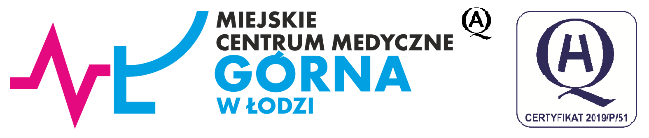 		SPECYFIKACJA WARUNKÓW ZAMÓWIENIA(SWZ)ZAMAWIAJĄCY:Miejskie Centrum Medyczne "Górna" w Łodziul. Felińskiego 7, 93-252 Łódźdla postępowania o udzielenie zamówienia publicznego prowadzonego 
w trybie podstawowym bez negocjacjiNazwa postępowania:„Inwestycja w zdrowie pacjenta – nowe miejsce świadczenia usług medycznych w zakresie podstawowej opieki zdrowotnej przy ul. Paderewskiego 6 – prace Inwestycyjne II etap”.Przedmiotowe postępowanie prowadzone jest przy użyciu środków komunikacji elektronicznej.Składanie ofert następuje za pośrednictwem mini portalu oraz platformy E-PUAP.Numer sprawy MCMG-ZP.2710.1.2021SPECYFIKACJA  WARUNKÓW ZAMÓWIENIAzawiera:Dział I	Postanowienia ogólne SWZDział II	Opis przedmiotu zamówieniaProjekt BudowlanyProjekt WykonawczyKosztorysy Nakładcze(Szczegółowy wykaz załączników został zawarty w Dziale II).załącznik nr 4	Projektowane postanowienia umowy w sprawie zamówienia publicznegoDział III	Formularz oferty i formularze załączników do ofertyzałącznik nr 1	Formularz ofertyzałącznik nr 2	Wzór oświadczenia Wykonawcy dotyczącego przesłanek wykluczenia z postępowania oraz spełniania warunków udziału w postępowaniuzałącznik nr 3	Wzór oświadczenia podmiotu udostępniającego zasoby o braku podstaw wykluczenia oraz spełnianiu warunków udziału w postępowaniu, w zakresie w jakim Wykonawca powołuje się na jego zasobySłowniczek Pojęć:Użyte w niniejszej Specyfikacji Warunków Zamówienia (oraz w załącznikach) terminy mają następująceznaczenie:a) „ustawa Pzp” – ustawa z 11 września 2019 r. Prawo zamówień publicznych (Dz. U. z 2019 r., poz. 2019 ze zm.),b) „SWZ” – niniejsza Specyfikacja Warunków Zamówienia,c) „OPZ” – Opis Przedmiotu Zmówienia,d) „zamówienie” – zamówienie, którego przedmiot został opisany w Dziale 2 niniejszej SWZ,e) „postępowanie” – postępowanie o udzielenie zamówienia, którego dotyczy niniejsza SWZ,f) „RODO” – rozporządzenie Parlamentu Europejskiego i Rady (UE) 2016/679 z dnia 27 kwietnia 2016 r. w sprawie ochrony osób fizycznych w związku z przetwarzaniem danych osobowych i w sprawie swobodnego przepływu takich danych oraz uchylenia dyrektywy 95/46/WE (ogólne rozporządzenie o ochronie danych) (Dz. Urz. UE L 119 z 04.05.2016, str. 1),g) „miniPortal” – ogólnodostępne i nieodpłatne narzędzie informatyczne do obsługi postępowań o udzielenie zamówienia publicznego, w szczególności do elektronicznego składania ofert,h) „ePUAP” – elektroniczna platforma usług Administracji Publicznej oferująca w szczególności dostęp do formularzy umożliwiających komunikację Wykonawcy z zamawiającym,i) „kwalifikowany podpis elektroniczny” – podpis wystawiony przez dostawcę kwalifikowanej usługi zaufania, będącego podmiotem świadczącym usługi certyfikacyjne - podpis elektroniczny, spełniający wymogi bezpieczeństwa określone w ustawie z dnia 5 września 2016 r. o usługach zaufania oraz identyfikacji elektronicznej (Dz. U. z 2020 r. poz. 1173, 2320),j) „podpis zaufany” – podpis elektroniczny, którego autentyczność i integralność są zapewniane przy użyciu pieczęci elektronicznej ministra właściwego do spraw informatyzacji, zawierający dane identyfikujące osobę tj. imię (imiona), nazwisko, PESEL, ustalone na podstawie środka identyfikacji elektronicznej, identyfikator środka identyfikacji elektronicznej, przy użyciu którego został złożony, czas jego złożenia,k) „podpis osobisty” – zaawansowany podpis elektroniczny w rozumieniu art. 3 pkt 11 rozporządzenia Parlamentu Europejskiego i Rady (UE) nr 910/2014 z 23 lipca 2014 r. w sprawie identyfikacji elektronicznej i usług zaufania w odniesieniu do transakcji elektronicznych na rynku wewnętrznym oraz uchylającego dyrektywę 1999/93/WE, weryfikowany za pomocą certyfikatu podpisu osobistego,l) „zamawiający” – Miejskie Centrum Medyczne Górna w Łodzi.Dział IPostanowienia ogólne SWZInformacje o zamawiającym.Nazwa Zamawiającego: Miejskie Centrum Medyczne "Górna" w Łodzi.Adres Zamawiającego: ul. Felińskiego 7, 93-252 Łódź.Numer telefonu: 042 689 20 81.NIP  982-02-56-542.Adres poczty elektronicznej: sekretariat@mcmgorna.plAdres strony internetowej prowadzonego postępowania:https://bip.mcmgorna.pl/zamowienia-publiczneAdres skrytki ePUAP: /MCMGorna/SkrytkaESPAdres strony internetowej, na której udostępniane będą zmiany i wyjaśnienia treści SWZ oraz inne dokumenty zamówienia bezpośrednio związane z postępowaniem  o udzielenie zamówienia.https://bip.mcmgorna.pl/zamowienia-publiczneW postępowaniu o udzielenie zamówienia komunikacja między zamawiającym, a Wykonawcami odbywa się przy użyciu: - miniPortalu, który dostępny jest pod adresem: https://miniportal.uzp.gov.pl/, - ePUAPu dostępnego pod adresem: https://epuap.gov.pl/wps/portal- poczty elektronicznej: sekretariat@mcmgorna.pl Tryb udzielenia zamówienia.Postępowanie o udzielenie zamówienia prowadzone jest w trybie podstawowym, o którym mowa w art. 275 pkt 1 ustawy oraz aktów wykonawczych wydanych na podstawie ustawy w którym w odpowiedzi na publiczne ogłoszenie o zamówieniu oferty mogą składać wszyscy zainteresowani Wykonawcy, a następnie zamawiający wybiera najkorzystniejszą ofertę bez przeprowadzenia negocjacji. Ilekroć w niniejszej SWZ użyte jest pojęcie „ustawa Pzp”, należy przez to rozumieć ustawę Prawo zamówień publicznych, o której mowa w pkt 1 niniejszego rozdziału. W sprawach nieuregulowanych zapisami niniejszej SWZ, stosuje się przepisy ustawy Pzp wraz z aktami wykonawczymi do tej ustawy. Do czynności podejmowanych przez zamawiającego i wykonawców stosować się będzie przepisy ustawy z dnia 23 kwietnia 1964 r. – Kodeks cywilny (tekst jednolity Dz. U. z 2020r. poz. 1740 ze zm.), jeżeli przepisy ustawy Pzp nie stanowią inaczej.Postępowanie prowadzone jest dla wartości zamówienia mniejszej niż próg unijny określony na podstawie art. 3 ust. 1 pkt 1) ustawy Pzp.Zamówienie jest prowadzone według przepisów właściwych dla zamówienia klasycznego. Opis przedmiotu zamówienia.Przedmiotem zamówienia są roboty budowlane obejmujące wykonanie zadania pn.: „Inwestycja w zdrowie pacjenta – nowe miejsce świadczenia usług medycznych w zakresie podstawowej opieki zdrowotnej przy ul. Paderewskiego 6 – prace Inwestycyjne II etap”.  Zakres prac polega na przebudowie fragmentu istniejącego budynku handlowo-usługowego (segment „D”) na potrzeby przychodni POZ, związanej ze zmianą sposobu użytkowania lokalu biurowego na funkcję usług medycznych na nieruchomości położonej w Łodzi przy ul. Paderewskiego 6, działka nr ew. 498/1 w obrębie G-12.Roboty budowlane realizowane będą na podstawie dokumentacji projektowej. Prace będą prowadzona na podstawie pozwolenia na budowę Nr. DPRG-UA-XIII.2632.2020 z dnia 1 października 2020 r.Uwagi do opisu przedmiotu:Zamawiający informuje, że w budynku aktualnie nie ma zasilania w energię elektryczną.Zamawiający złożył wniosek o warunki przyłączeniowe na czas prowadzenia inwestycji i po otrzymaniu warunków i umowy, Wykonawca ma obowiązek wykonania zasilania placu budowy.Wykonawca zobowiązany jest wykonać przyłącze docelowe zgodnie z projektem i uzyskać akceptację PGE Dystrybucja S.A., umożliwiającą podpisanie umowy z dostawcą energii elektrycznej.Zamawiający informuje o obowiązku zgłoszenia przez Wykonawcę konieczności demontażu szyb fasady w miejscu wykonania ścian p-poż minimum 14 dni przed rozpoczęciem prac.Zamawiający informuje o obowiązku zgłoszenia przez Wykonawcę gotowości do montażu wiatrołapów wewnętrznych minimum 14 dni przed terminem możliwości ich montażu.Wykonawca musi uwzględnić w ofercie koszty demontażu zabudowy zabezpieczającej teren budowy od strony fasady zewnętrznej  wykonanej z płyty OSB. Materiał do dyspozycji Zamawiającego. Wykonawca ma obowiązek  ustanowienia Kierownika budowy i Kierowników branż: Instalacji eklektycznej, instalacji sanitarnej, instalacji wentylacji i klimatyzacji.Zamawiający wybierze osobę Inspektora Nadzoru Inwestorskiego.Po wykonaniu prac przez Wykonawcę Zamawiający zgłosi zakończenie inwestycji do Państwowej Inspekcji Sanitarnej i Straży Pożarnej w celu potwierdzenia zgodności wykonanych prac z projektem
i obowiązującymi przepisami w związku ze zmianą sposobu użytkowania segmentu D  w budynku przy ul. Paderewskiego 6.Wykonawca ma obowiązek uczestniczyć w tych odbiorach. Wykonawca ma obowiązek koordynacji prac związanych z wykonaniem pilastrów będących wydzieleniem oddzielnej strefy pożarowej z Wykonawcą prowadzącym roboty konserwacyjne dachu na zlecenie Wspólnoty „Kapelusz Anatola” i Administratora.Zamawiający informuje, że pierwszeństwo w opisie przedmiotu zamówienia ma projekt budowlany
i wykonawczy a przedmiar i STWIOR mają charakter uzupełniający w celu prawidłowego oszacowania przez Oferenta wartości prac.Zakres prac opisany w dokumentacji projektowej nie wpływa/ wpływa na dostęp obiektu dla osób niepełnosprawnych.Roboty prowadzone będą przy obiekcie częściowo nie czynnym (tj. pozostającym w zakresie władztwa Zamawiającego). Pozostała część obiektu funkcjonuje normalnie.Inne obowiązki Wykonawcy:opracowanie planu bezpieczeństwa i ochrony zdrowia (BIOZ),przedłożenia Zamawiającemu harmonogramu robót z uwzględnieniem przygotowania pomieszczeń w celu dokonania pomiarów mebli robionych na wymiar i zabudów,posiadanie przez cały okres realizacji przedmiotu zamówienia polisy lub innego dokumentu potwierdzającego, że jest ubezpieczony od odpowiedzialności cywilnej w zakresie prowadzonej działalności związanej z przedmiotem zamówienia na sumę ubezpieczenia 1 000 000,00 złotych, ważną na dzień zawarcia umowy. Wykonawca zobowiązany jest do przedłużenia lub zawarcia nowej umowy ubezpieczenia z tytułu wskazanego w zdaniu poprzedzającym oraz przedkładania potwierdzonych kserokopii polisy lub innego dokumentu potwierdzającego, że jest ubezpieczony od odpowiedzialności cywilnej w zakresie prowadzonej działalności związanej z przedmiotem zamówienia, jeśli odpowiedzialność ubezpieczyciela wynikająca z zawartej umowy ubezpieczenia nie obejmuje całego okresu wykonywania niniejszej umowy lub szkód powstałych lub ujawnionych w okresie odpowiedzialności Wykonawcy na podstawie niniejszej umowy,zorganizowanie robót w systemie wielozmianowym, jeżeli będzie to niezbędne dla zachowania terminu wykonania całego przedmiotu umowy,zorganizowanie robót w taki sposób, żeby nie utrudniać dojścia i dojazdu oraz pracy w budynku, roboty prowadzone będą przy czynnym obiekcie,wywóz odpadów i śmieci będących efektem prowadzonej budowy na wysypisko z poniesieniem opłat za ich składowanie, przy przestrzeganiu przepisów prawa,zamówienie elementów związanych z realizacją zadania z wyprzedzeniem pozwalającym na realizację robót w terminie określonym w umowie,poniesienie opłat niezbędnych do prowadzenia robót i prawidłowej realizacji przedmiotu umowy,ze względu na finansowanie inwestycji Wykonawca wykona na swój koszt i umocuje tablice informacyjną o współfinansowaniu zadania ze środków budżetu miasta Łodzi zgodnie ze wzorem zamieszczonym na stronie Urzędu Miasta Łodzi.Koszty ww. prac pokrywa Wykonawca w ramach kosztów ogólnych budowy.Informacje dotyczące przeprowadzenia przez wykonawcę wizji lokalnej:Zamawiający nie wymaga złożenia oferty po odbyciu przez wykonawcę wizji lokalnej ani potwierdzenia sprawdzenia przez wykonawców dokumentów niezbędnych do realizacji zamówienia dostępnych na miejscu u zamawiającego. Jednakże, gdyby Wykonawca chciał odbyć wizję lokalną, lub zapoznać się z dokumentacją znajdującą się na miejscu u zamawiającego, zamawiający umożliwi Wykonawcy dokonanie takiej wizji na obiekcie w celu zdobycia dodatkowych informacji, które mogą być przydatne do przygotowania oferty oraz zawarcia umowy i wykonania zamówienia. Przeprowadzenie wizji będzie możliwe po wcześniejszym umówieniu terminu z  Kierownikiem ds. Techniczno-Inwestycyjnych, tel. 42 689 20 96. Uwaga: W wizji mogą brać udział tylko osoby zdrowe bez objawów chorobowych sugerujących chorobę zakaźną oraz z zasłoniętymi ustami i nosem. Koszty dokonania wizji lokalnej poniesie Wykonawca.Szczegółowy opis przedmiotu zamówienia określa projekt budowlany, projekt wykonawczy, kosztorysy nakładcze, stanowiące załączniki do Opisu przedmiotu zamówienia – Dział II SWZ, a także projektowane postanowienia umowy w sprawie zamówienia publicznego – załącznik nr 4.Zakres prac opisany w dokumentacji projektowej nie wpływa na dostęp obiektu dla osób niepełnosprawnych.Zgodnie z art. 101 ust. 4 ustawy Pzp w sytuacji, gdyby w projekcie budowlano-wykonawczym lub STWiORB, a więc w dokumentach opisującym przedmiot zamówienia, zawarto odniesienie do norm, ocen technicznych, aprobat, specyfikacji technicznych i systemów referencji technicznych, o których mowa w art. 101 ust. 1 pkt 2 i ust. 3 ustawy Pzp, a takim odniesieniom nie towarzyszyło wyrażenie „lub równoważne”, to zamawiający dopuszcza rozwiązania równoważne opisywanym w każdej takiej normie, ocenie technicznej, aprobacie, specyfikacji technicznej, systemowi referencji technicznych. W związku z powyższym należy przyjąć, że każdej: normie, ocenie technicznej, aprobacie, specyfikacji technicznej, systemowi referencji technicznych występujących w opisie przedmiotu zamówienia towarzyszą wyrazy „lub równoważne”. Zgodnie z art. 101 ust. 5 ustawy Pzp Wykonawca, który powołuje się na rozwiązania równoważne opisywanym w tych dokumentach, jest obowiązany udowodnić, poprzez dołączenie do oferty stosownych przedmiotowych środków dowodowych, o których mowa w art. 104–107 ustawy Pzp, że proponowane rozwiązania w równoważnym stopniu spełniają wymagania określone w opisie przedmiotu zamówienia.Jeżeli Wykonawca nie złoży ww. dokumentów lub złożone dokumenty będą niekompletne (nie potwierdzając w ten sposób równoważności oferty w zakresie opisanym w opisie przedmiotu zamówienia), zamawiający nie będzie wzywał do ich złożenia/uzupełnienia.Ponadto Wykonawca na każde żądanie zamawiającego zobowiązany jest do okazania w stosunku do wskazanych materiałów znaków bezpieczeństwa, deklaracji zgodności lub aprobaty technicznej lub certyfikatu zgodności z Polską Normą przenoszącą normy europejskie lub normą państw członkowskich Europejskiego Obszaru Gospodarczego przenoszącą tę normę lub Polską Normą w przypadku braku Polskiej Normy przenoszącej europejskie.Ilekroć w specyfikacji technicznej wykonania i odbioru robót, dokumentacji technicznej mowa jest o polskich normach, należy przez to rozumieć polskie normy przenoszące normy europejskie lub normy innych państw członkowskich Europejskiego Obszaru Gospodarczego lub inne normy lub dokumenty, o których mowa w art. 101 ust. 1 pkt 2 ustawy Pzp.Materiały i urządzenia użyte do wykonania umowy powinny odpowiadać, co do jakości wymogom wyrobów dopuszczonych do obrotu i stosowania w budownictwie określonych w ustawie z dnia 7 lipca 1994 r. Prawo budowlane (t.j. Dz. U. z 2021 r. poz. 1333 ze zm.), ustawie z dnia 16 kwietnia 2004 r. o wyrobach budowlanych (t.j. Dz. U. z 2020 r. poz.215 ze zm.) oraz wymogom specyfikacji technicznych, wykonania i odbioru robót i SWZ. Wykonawca przed wbudowaniem materiałów przedłoży ich wzory, karty techniczne do akceptacji inspektorowi nadzoru potwierdzającej zgodność parametrów technicznych z projektem budowlano-wykonawczym.Zamawiający wymaga, aby Wykonawca udzielił gwarancji jakości na wykonane roboty oraz zabudowane materiały i urządzenia - minimum 60 miesięcy – maksimum 72 miesiące gwarancji od dnia podpisania bezusterkowego protokołu odbioru końcowego (okres gwarancji stanowi kryterium oceny ofert zgodnie z opisem kryterium w rozdziale XIX - Kryteria oraz zasady oceny ofert).Nazwy i kody Wspólnego Słownika Zamówień (CPV):Główny kod CPV:45000000-7 Roboty budowlane;Dodatkowe kody CPV: 45215100-8 Roboty budowlane w zakresie budowy placówek zdrowotnych;45442100-8 Roboty malarskie;31524120-2 Oświetlenie sufitowe;45421000-4 Roboty w zakresie stolarki budowlanej;45331200-8 Instalowanie urządzeń wentylacyjnych i klimatyzacyjnych;45330000-9 Roboty instalacyjne wodno-kanalizacyjne i sanitarne;45311200-2 Roboty w zakresie instalacji elektrycznych;32323500-8 Urządzenia do nadzoru wideo;35121700-5 Systemy alarmowe.Wymagania w zakresie zatrudniania na podstawie stosunku pracy.Zamawiający działając na podstawie art. 95 ust. 1 ustawy wymaga zatrudnienia przez Wykonawcę, podwykonawcę lub dalszego podwykonawcę osób wykonujących wszelkie czynności wchodzące w tzw. koszty bezpośrednie na podstawie umowy o pracę w rozumieniu ustawy z dnia 26.06.1974 r. – Kodeks pracy (Dz. U. z 2020 r. poz. 1320 ze zm.) Tak więc wymóg ten dotyczy osób, które wykonują czynności bezpośrednio związane z wykonywaniem robót, czyli tzw. pracowników fizycznych wykonujących w/w czynności.Czynności kontrolne:W trakcie realizacji zamówienia Zamawiający uprawniony jest do wykonywania czynności kontrolnych wobec Wykonawcy odnośnie spełniania przez Wykonawcę lub Podwykonawcę wymogu zatrudnienia na podstawie umowy o pracę osób wykonujących wskazane w punkcie 5.1 czynności. Zamawiający uprawniony jest w szczególności do: żądania oświadczeń i dokumentów jedynie do wglądu w zakresie potwierdzenia spełniania ww. wymogów i dokonywania ich oceny,żądania wyjaśnień w przypadku wątpliwości w zakresie potwierdzenia spełniania ww. wymogów,przeprowadzania kontroli na miejscu wykonywania świadczenia.W trakcie realizacji zamówienia na każde wezwanie Zamawiającego w wyznaczonym w tym wezwaniu terminie Wykonawca przedłoży Zamawiającemu jedynie do wglądu wskazane poniżej dowody w celu potwierdzenia spełnienia wymogu zatrudnienia na podstawie umowy o pracę przez Wykonawcę lub Podwykonawcę osób wykonujących wskazane w punkcie 5.1 czynności w trakcie realizacji zamówienia. Przedmiotowe dowody winny być zanonimizowane w sposób zapewniający ochronę danych osobowych pracowników, zgodnie z przepisami ustawy z dnia 10 maja 2018 r. o ochronie danych osobowych (tj. w szczególności bez imion, nazwisk, adresów, nr PESEL pracowników). Informacje takie jak: data zawarcia umowy, rodzaj umowy o pracę i wymiar etatu powinny być możliwe do zidentyfikowania:oświadczenie Wykonawcy lub PodWykonawcy o zatrudnieniu na podstawie umowy o pracę osób wykonujących czynności, których dotyczy wezwanie Zamawiającego. Oświadczenie to powinno zawierać w szczególności: dokładne określenie podmiotu składającego oświadczenie, datę złożenia oświadczenia, wskazanie, że objęte wezwaniem czynności wykonują osoby zatrudnione na podstawie umowy o pracę wraz ze wskazaniem liczby tych osób, rodzaju umowy o pracę i wymiaru etatu oraz podpis osoby uprawnionej do złożenia oświadczenia w imieniu Wykonawcy lub PodWykonawcy;poświadczoną za zgodność z oryginałem odpowiednio przez Wykonawcę lub Podwykonawcę kopię umowy/umów o pracę osób wykonujących w trakcie realizacji zamówienia czynności, których dotyczy ww. oświadczenie Wykonawcy lub PodWykonawcy (wraz z dokumentem regulującym zakres obowiązków, jeżeli został sporządzony). zaświadczenie właściwego oddziału ZUS, potwierdzające opłacanie przez Wykonawcę lub Podwykonawcę składek na ubezpieczenia społeczne i zdrowotne z tytułu zatrudnienia na podstawie umów o pracę za ostatni okres rozliczeniowy;poświadczoną za zgodność z oryginałem odpowiednio przez Wykonawcę lub Podwykonawcę kopię dowodu potwierdzającego zgłoszenie pracownika przez pracodawcę do ubezpieczeń.3) Z tytułu niespełnienia przez Wykonawcę lub Podwykonawcę wymogu zatrudnienia na podstawie umowy o pracę osób wykonujących wskazane w punkcie 5.1 czynności Zamawiający przewiduje sankcję w postaci obowiązku zapłaty przez Wykonawcę kary umownej w wysokości 1 000,00 zł. za każdy przypadek naruszenia. Niezłożenie przez Wykonawcę w wyznaczonym przez zamawiającego terminie żądanych przez Zamawiającego dowodów w celu potwierdzenia spełnienia przez Wykonawcę lub Podwykonawcę wymogu zatrudnienia na podstawie umowy o pracę traktowane będzie jako niespełnienie przez Wykonawcę lub Podwykonawcę wymogu zatrudnienia na podstawie umowy o pracę osób wykonujących wskazane w punkcie 5.1 czynności. 4) W przypadku uzasadnionych wątpliwości co do przestrzegania prawa pracy przez Wykonawcę lub Podwykonawcę, Zamawiający może zwrócić się o przeprowadzenie kontroli przez Państwową Inspekcję Pracy.Powyższe wymaganie Zamawiającego zostanie uznane za spełnione, gdy Wykonawca zatrudnieni do realizacji przedmiotu zamówienia pracowników na podstawie umowy o pracę lub wyznaczy do realizacji zamówienia osoby spośród pracowników przez siebie zatrudnianych. Termin wykonania zamówienia.Przedmiot zamówienia należy wykonać w terminie: 150 dni od daty zawarcia umowy.Projektowane postanowienia umowy w sprawie zamówienia publicznego, które zostaną wprowadzone do treści tej umowy.Projektowane postanowienia umowy w sprawie zamówienia publicznego, które zostaną wprowadzone do treści tej umowy określa załącznik nr 4 do Działu II SWZ.Informacje o środkach komunikacji elektronicznej, przy użyciu których zamawiający będzie komunikował się z Wykonawcami, oraz informacje o wymaganiach technicznych i organizacyjnych sporządzania, wysyłania i odbierania korespondencji elektronicznej.Z zastrzeżeniem postanowień zawartych w rozdziale XI i pkt 10 niniejszego rozdziału, komunikacja pomiędzy zamawiającym a Wykonawcami, w szczególności składanie oświadczeń, wniosków, zawiadomień oraz przekazywanie informacji odbywa się elektronicznie za pośrednictwem dedykowanego formularza: „Formularz do komunikacji” dostępnego na ePUAP (dostępnego pod adresem: https://epuap.gov.pl/wps/portal) oraz udostępnionego przez miniPortal (dostępnego pod adresem: https://miniportal.uzp.gov.pl/).Komunikacja pomiędzy zamawiającym, a Wykonawcami, o której mowa w pkt 1 powyżej może również odbywać się za pomocą poczty elektronicznej na adres e-mail zamawiającego: sekretariat@mcmgorna.pl oraz adres (adresy) e-mail Wykonawcy podany w Formularzu oferty (załącznik nr 1 do Działu III SWZ). Po otwarciu ofert kontakt przez adres e-mail będzie możliwy tylko poprzez adres (adresy) wskazany 
w Formularzu oferty.Wykonawca zamierzający wziąć udział w postępowaniu o udzielenie zamówienia publicznego, musi posiadać konto na ePUAP. Wykonawca posiadający konto na ePUAP ma dostęp do następujących formularzy: „Formularz do złożenia, zmiany, wycofania oferty lub wniosku” oraz „Formularz do komunikacji”.Wymagania techniczne i organizacyjne wysyłania i odbierania dokumentów elektronicznych, elektronicznych kopii dokumentów i oświadczeń oraz informacji przekazywanych przy ich użyciu opisane zostały w Regulaminie korzystania z systemu miniPortal oraz Warunkach korzystania z elektronicznej platformy usług administracji publicznej (ePUAP). Przekazanie korespondencji przez wykonawcę poprzez portale wskazane w pkt 1 oznacza akceptację regulaminów, o którym mowa w pkt 4 niniejszego rozdziału SWZ.Dokumenty elektroniczne składane są przez wykonawcę za pośrednictwem dedykowanych formularzy: „Formularz złożenia, zmiany, wycofania oferty lub wniosku” i „Formularz do komunikacji”, jako załączniki. Maksymalny rozmiar przesyłanych plików wynosi 150 MB. Za datę przekazania oferty, wniosków, zawiadomień, dokumentów elektronicznych, oświadczeń lub elektronicznych kopii dokumentów lub oświadczeń oraz innych informacji przyjmuje się datę ich przekazania na ePUAP. Zamawiający przekazuje link do postępowania oraz ID postępowania. Dane postępowanie można wyszukać również na Liście wszystkich postępowań w miniPortalu, klikając wcześniej opcję „Dla Wykonawców” lub ze strony głównej z zakładki Postępowania.Zamawiający lub Wykonawca przekazując oświadczenia, wnioski, zawiadomienia oraz informacje przy użyciu środków komunikacji elektronicznej, w rozumieniu ustawy z dnia 18 lipca 2002 r. o świadczeniu usług drogą elektroniczną, mogą żądać od drugiej strony niezwłocznego potwierdzenia ich otrzymania. Komunikacja ustna dopuszczalna jest wyłącznie w odniesieniu do informacji, które nie są istotne, w szczególności nie dotyczą ogłoszenia o zamówieniu lub dokumentów zamówienia, ofert, o ile jej treść jest udokumentowana (wymagana jest pisemna notatka z ustnej rozmowy).Sposób sporządzenia dokumentów elektronicznych musi być zgody z wymaganiami określonymi w rozporządzeniu Prezesa Rady Ministrów z dnia 30 grudnia 2020 r. w sprawie sposobu sporządzania i przekazywania informacji oraz wymagań technicznych dla dokumentów elektronicznych oraz środków komunikacji elektronicznej w postępowaniu o udzielenie zamówienia publicznego lub konkursie (Dz. U. z 2020 poz. 2452) oraz rozporządzeniu Ministra Rozwoju, Pracy i Technologii z dnia 23 grudnia 2020 r. w sprawie podmiotowych środków dowodowych oraz innych dokumentów lub oświadczeń, jakich może żądać zamawiający od Wykonawcy (Dz. U. z 2020 poz. 2415). Oferty, oświadczenia, o których mowa w art. 125 ust. 1 ustawy Pzp, podmiotowe środki dowodowe, w tym oświadczenie, o którym mowa w art. 117 ust. 4 ustawy Pzp, oraz zobowiązanie podmiotu udostępniającego zasoby, o którym mowa w art. 118 ust. 3 ustawy Pzp, przedmiotowe środki dowodowe, pełnomocnictwo, sporządza się w postaci elektronicznej, w formatach danych określonych w przepisach wydanych na podstawie art. 18 ustawy z dnia 17 lutego 2005 r. o informatyzacji działalności podmiotów realizujących zadania publiczne (Dz.U. z 2020 r. poz. 346, 568, 695, 1517 i 2320), z zastrzeżeniem formatów, o których mowa w art. 66 ust. 1 ustawy, z uwzględnieniem rodzaju przekazywanych danych.Informacje, oświadczenia lub dokumenty, inne niż określone w pkt 10 niniejszego rozdziału SWZ, przekazywane w postępowaniu o udzielenie zamówienia, sporządza się w postaci elektronicznej, w formatach danych określonych w przepisach wydanych na podstawie art. 18 ustawy z dnia 17 lutego 2005 r. o informatyzacji działalności podmiotów realizujących zadania publiczne lub jako tekst wpisany bezpośrednio do wiadomości przekazywanej przy użyciu środków komunikacji elektronicznej, wskazanych przez zamawiającego w niniejszej SWZ.Zamawiający informuje, iż w przypadku przesłania przez wykonawcę dokumentów elektronicznych skompresowanych (w tym oferta), dopuszczone są jedynie formaty danych wskazanych w Rozporządzeniu Rady Ministrów z dnia 12 kwietnia 2012 r. w sprawie Krajowych Ram Interoperacyjności, minimalnych wymagań dla rejestrów publicznych  i wymiany informacji w postaci elektronicznej oraz minimalnych wymagań dla systemów teleinformatycznych (Dz. U.  z 2017 r. poz. 2247). Powyższe oznacza, iż zamawiający nie dopuszcza przesyłania dokumentów elektronicznych (w tym oferty) skompresowanych np. formatem .rarW przypadku gdy dokumenty elektroniczne w postępowaniu o udzielenie zamówienia, przekazywane przy użyciu środków komunikacji elektronicznej, zawierają informacje stanowiące tajemnicę przedsiębiorstwa w rozumieniu przepisów ustawy z dnia 16 kwietnia 1993 r. o zwalczaniu nieuczciwej konkurencji (Dz. U. z 2020 r. poz. 1913), Wykonawca, w celu utrzymania w poufności tych informacji, przekazuje je w wydzielonym i odpowiednio oznaczonym pliku pn. „Załącznik stanowiący tajemnicę przedsiębiorstwa”.Protokół postępowania o udzielenie zamówienia wraz z załącznikami, w tym oferta Wykonawcy wraz z załącznikami, są jawne, z wyjątkiem informacji stanowiących tajemnicę przedsiębiorstwa w rozumieniu przepisów o zwalczaniu nieuczciwej konkurencji, jeżeli Wykonawca wraz z przekazaniem takich informacji zastrzegł, że nie mogą być one udostępniane oraz wykazał, że zastrzeżone informacje stanowią tajemnicę przedsiębiorstwa. Wykonawca nie może zastrzec informacji, o których mowa w art. 222 ust. 5 ustawy Pzp. Protokół postępowania wraz z załącznikami, w tym oferty wraz z załącznikami, udostępnia się na wniosek.Osobami uprawnionymi do kontaktów z Wykonawcami są:w sprawach przedmiotu zamówienia  	- Zbigniew Pipiński,w sprawach proceduralnych	- Piotr Ogiński.Opis sposobu udzielania wyjaśnień dotyczących specyfikacji warunków zamówienia.1. Treść SWZ wraz z załącznikami zamieszczona jest na stronie internetowej prowadzonego postępowania.2.	Wykonawca może zwrócić się do zamawiającego z wnioskiem o wyjaśnienie treści SWZ.3.	Zamawiający niezwłocznie udzieli wyjaśnień, jednakże nie później niż na 2 dni przed upływem terminu składania ofert, o ile wniosek o wyjaśnienie SWZ wpłynie do zamawiającego nie później niż na 4 dni przed upływem terminu składania ofert. 4.	Wszelkie wyjaśnienia, modyfikacje treści SWZ oraz inne informacje związane z niniejszym postępowaniem, zamawiający będzie zamieszczał wyłącznie na stronie internetowej prowadzonego postępowania.5.	W uzasadnionych przypadkach zamawiający może przed upływem terminu składania ofert zmienić treść SWZ. Każda wprowadzona przez zamawiającego zmiana staje się w takim przypadku częścią SWZ. Dokonaną zmianę treści SWZ zamawiający udostępnia na stronie internetowej prowadzonego postępowania.6.	Zamawiający oświadcza, iż nie zamierza zwoływać zebrania wykonawców w celu wyjaśnienia treści SWZ.Termin związania ofertą.Wykonawca jest związany ofertą do dnia: 15.06.2021 r. W przypadku gdy wybór najkorzystniejszej oferty nie nastąpi przed upływem terminu związania ofertą określonego w pkt 1 powyżej, zamawiający przed upływem terminu związania ofertą zwraca się jednokrotnie do wykonawców o wyrażenie zgody na przedłużenie tego terminu o wskazywany przez niego okres, nie dłuższy niż 60 dni. Przedłużenie terminu związania ofertą, o którym mowa w pkt 2 powyżej, wymaga złożenia przez wykonawcę pisemnego oświadczenia o wyrażeniu zgody na przedłużenie terminu związania ofertą.Opis sposobu przygotowania i złożenia oferty.Wykonawca ma prawo złożyć tylko jedną ofertę wypełniając odpowiednio formularz oferty lub według takiego samego schematu, stanowiącego załącznik nr 1 do Działu III SWZ. Do oferty należy dołączyć wszystkie dokumenty i oświadczenia wymagane odpowiednimi postanowieniami SWZ.Ofertę wraz ze stanowiącymi jej integralną cześć załącznikami należy złożyć pod rygorem nieważności w formie elektronicznej (w postaci elektronicznej opatrzonej kwalifikowanym podpisem elektronicznym) lub w postaci elektronicznej opatrzonej podpisem zaufanym lub podpisem osobistym.Zamawiający zaleca, aby oferta została utworzona w formacie .pdf oraz podpisana wewnętrznym podpisem elektronicznym. W przypadku zastosowania podpisu zewnętrznego należy pamiętać o obowiązku dołączenia do pliku stanowiącego ofertę także pliku podpisującego, który generuje się automatycznie podczas złożenia podpisu.Oferta wraz ze stanowiącymi jej integralną część wszystkimi załącznikami (dokumentami 
i oświadczeniami) stanowi jedną całość i powinna być przygotowana zgodnie z wymogami SWZ oraz ustawy Pzp.Podmiotowe środki dowodowe, przedmiotowe środki dowodowe oraz inne dokumenty lub oświadczenia, sporządzone w języku obcym przekazuje się wraz z tłumaczeniem na język polski    nie dotyczy oferty, która musi być sporządzona w języku polskim.Oferta musi być podpisana przez osobę/y upoważnioną/e do reprezentowania Wykonawcy.Wykonawca zobowiązany jest złożyć wraz z ofertą (sporządzoną na formularzu oferty - załącznik nr 1 do Działu III SWZ):Oświadczenie, o którym mowa w art. 125 ust. 1 ustawy Pzp o niepodleganiu wykluczeniu z postępowania oraz spełnianiu warunków udziału w postępowaniu, w zakresie wskazanym w rozdziale XIII SWZ – zgodnie z załącznikiem nr 2 do Działu III SWZ. Oświadczenie stanowi dowód potwierdzający brak podstaw wykluczenia Wykonawcy oraz spełniania przez niego warunków udziału w postępowaniu na dzień składania ofert, tymczasowo zastępujący wymagane przez zamawiającego podmiotowe środki dowodowe, wskazane w SWZ. Oświadczenie składa się, pod rygorem nieważności, w formie elektronicznej (w postaci elektronicznej opatrzonej kwalifikowanym podpisem elektronicznym) lub w postaci elektronicznej opatrzonej podpisem zaufanym lub podpisem osobistym. Wykonawca, w przypadku polegania na zdolnościach technicznych lub zawodowych podmiotów udostępniających zasoby wraz z oświadczeniem, o którym wyżej mowa, składa także oświadczenie podmiotu udostępniającego zasoby, potwierdzające brak podstaw wykluczenia tego podmiotu oraz odpowiednio spełnianie warunków udziału w postępowaniu w zakresie, w jakim Wykonawca powołuje się na jego zasoby - załącznik nr 3 do Działu III SWZ.Zobowiązanie podmiotu udostępniającego Wykonawcy zasoby, do oddania mu do dyspozycji niezbędnych zasobów na potrzeby realizacji zamówienia lub inny podmiotowy środek dowodowy potwierdzający, że Wykonawca realizując zamówienie, będzie dysponował niezbędnymi zasobami tych podmiotów (o ile Wykonawca korzysta ze zdolności innych podmiotów na zasadach określonych w art. 118 ustawy Pzp). Zobowiązanie lub inny podmiotowy środek dowodowy w opisywanym zakresie, przekazuje się w postaci elektronicznej, i opatruje kwalifikowanym podpisem elektronicznym, podpisem zaufanym lub podpisem osobistym. W przypadku, gdy zobowiązanie (inny podmiotowy środek dowodowy) zostało wystawione w postaci papierowej i opatrzone własnoręcznym podpisem, przekazuje się cyfrowe odwzorowanie tego dokumentu, opatrzone kwalifikowanym podpisem elektronicznym, podpisem zaufanym lub podpisem osobistym, poświadczającym zgodność cyfrowego odwzorowania z dokumentem w postaci papierowej.Oświadczenie wykonawców wspólnie ubiegających się o udzielenie zamówienia (jeżeli dotyczy).W odniesieniu do spełniania warunków udziału w postępowaniu dotyczących doświadczenia wskazanych w rozdziale XIII pkt 3 ppkt 4) SWZ, Wykonawcy wspólnie ubiegający się o udzielenie zamówienia, mogą polegać na zdolnościach tych z wykonawców, którzy wykonują roboty budowlane lub usługi, do realizacji których te zdolności są wymagane. W  takim przypadku, Wykonawcy wspólnie ubiegający się o udzielenie zamówienia dołączają do oferty oświadczenie, z którego wynika, które roboty budowlane, dostawy lub usługi wykonują poszczególni Wykonawcy. Oświadczenie składa się, pod rygorem nieważności, w formie elektronicznej (w postaci elektronicznej opatrzonej kwalifikowanym podpisem elektronicznym) lub w postaci elektronicznej opatrzonej podpisem zaufanym lub podpisem osobistym.Pełnomocnictwo (jeżeli dotyczy). Upoważnienie osób podpisujących ofertę musi bezpośrednio wynikać z dokumentów dołączonych do oferty. Oznacza to, że jeżeli upoważnienie takie nie wynika wprost z dokumentu stwierdzającego status prawny Wykonawcy, to do oferty należy dołączyć stosowne pełnomocnictwo w formie oryginału lub kserokopii potwierdzonej notarialnie, ustanowione do reprezentowania Wykonawcy/ów ubiegającego/ych się o udzielenie zamówienia publicznego.W przypadku składania oferty wspólnej przez kilku przedsiębiorców (tzw. konsorcjum) wspólnicy muszą ustanowić pełnomocnika do reprezentowania ich w postępowaniu o udzielenie zamówienia albo do reprezentowania w postępowaniu i zawarcia umowy. Do oferty należy dołączyć stosowne pełnomocnictwo, podpisane przez osoby upoważnione do składania oświadczeń woli każdego ze wspólników.Pełnomocnictwo przekazuje się w postaci elektronicznej i opatruje kwalifikowanym podpisem elektronicznym, podpisem zaufanym lub podpisem osobistym. W przypadku, gdy pełnomocnictwo zostało wystawione w postaci papierowej i opatrzone własnoręcznym podpisem, przekazuje się cyfrowe odwzorowanie tego dokumentu, opatrzone kwalifikowanym podpisem elektronicznym, podpisem zaufanym lub podpisem osobistym, poświadczającym zgodność cyfrowego odwzorowania z dokumentem w postaci papierowej. Poświadczenia zgodności cyfrowego odwzorowania z pełnomocnictwem w postaci papierowej, może dokonać mocodawca (osoba/osoby wystawiające pełnomocnictwo) lub notariusz.W przypadku wnoszenia wadium w formie innej niż pieniężna, oryginał dokumentu wadialnego (gwarancji lub poręczenia). Wykonawca składa ofertę za pośrednictwem „Formularza do złożenia, zmiany, wycofania oferty lub wniosku” dostępnego na ePUAP i udostępnionego również na miniPortalu. Funkcjonalność do zaszyfrowania oferty przez wykonawcę jest dostępna dla wykonawców na miniPortalu, w szczegółach danego postępowania. Zamawiający rekomenduje stosowanie formatu .pdf. Jednak Wykonawca może przygotować ofertę w każdym innym formacie zgodnym z przepisami  rozp.  Rady Ministrów  z dnia 12 kwietnia 2012 roku w sprawie Krajowych Ram Interoperacyjności, minimalnych wymagań dla rejestrów publicznych i wymiany informacji w postaci elektronicznej oraz minimalnych wymagań dla systemów teleinformatycznych (tj. Dz. U. z 2017 r., poz. 2247 ze zm.).W przypadku przekazywania w postępowaniu dokumentu elektronicznego w formacie poddającym dane kompresji, opatrzenie pliku zawierającego skompresowane dokumenty kwalifikowanym podpisem elektronicznym, podpisem zaufanym lub podpisem osobistym, jest równoznaczne z opatrzeniem wszystkich dokumentów zawartych w tym pliku odpowiednio kwalifikowanym podpisem elektronicznym, podpisem zaufanym lub podpisem osobistym.Ofertę należy złożyć w oryginale.Nazwa pliku z formularzem ofertowym powinna zawierać słowo OFERTA. W przeciwnym razie zamawiający nie ponosi odpowiedzialności za nieotwarcie nieprawidłowo opisanego pliku z formularzem ofertowym w trakcie sesji otwarcia ofert.Sposób złożenia oferty, w tym zaszyfrowania oferty, opisany został w „Instrukcji użytkownika”, dostępnej na stronie: https://miniportal.uzp.gov.pl/  Jeżeli dokumenty elektroniczne, przekazywane przy użyciu środków komunikacji elektronicznej, zawierają informacje stanowiące tajemnicę przedsiębiorstwa w rozumieniu przepisów ustawy z dnia 16 kwietnia 1993 r. o zwalczaniu nieuczciwej konkurencji (Dz. U. z 2020 r., poz. 1913), Wykonawca, w celu utrzymania w poufności tych informacji, przekazuje je w wydzielonym i odpowiednio oznaczonym pliku, wraz z jednoczesnym zaznaczeniem polecenia „Załącznik stanowiący tajemnicę przedsiębiorstwa”, a następnie wraz z plikami stanowiącymi jawną część należy ten plik zaszyfrować.Do formularza oferty należy dołączyć oświadczenia i dokumenty, o których mowa w pkt 7 niniejszego rozdziału SWZ, a następnie zaszyfrować. W przypadku, gdy w opatrzonej kwalifikowanym podpisem elektronicznym, podpisem zaufanym lub podpisem osobistym ofercie lub oświadczeniu Wykonawcy, zostały naniesione zmiany, oferta/oświadczenie Wykonawcy muszą być ponownie podpisane kwalifikowanym podpisem elektronicznym lub podpisem zaufanym lub podpisem osobistym, przez wykonawcę lub osobę/y upoważnioną/e do reprezentowania Wykonawcy/ów wspólnie ubiegających się o udzielenie zamówienia publicznego.Oferta może być złożona tylko do upływu terminu składania ofert. Wykonawca może przed upływem terminu do składania ofert zmienić lub wycofać ofertę za pośrednictwem „Formularza do złożenia, zmiany, wycofania oferty lub wniosku” dostępnego na ePUAP i udostępnionego również na miniPortalu. Sposób zmiany i wycofania oferty został opisany w „Instrukcji użytkownika” dostępnej na miniPortalu.Wykonawca po upływie terminu do składania ofert nie może skutecznie dokonać zmiany ani wycofać złożonej oferty.Termin składania ofert: do dnia 17.05.2021 r. do godziny 11:00.Za datę przekazania oferty rozumie się datę jej przekazania na ePUAP.W przypadku otrzymania przez zamawiającego oferty po terminie podanym w pkt 19 niniejszego rozdziału SWZ, oferta zostanie odrzucona. Koszty udziału w postępowaniu, a w szczególności koszty sporządzenia oferty, pokrywa Wykonawca. Zamawiający nie przewiduje zwrotu kosztów udziału w postępowaniu (za wyjątkiem zaistnienia okoliczności, o której mowa w art. 261 ustawy Pzp).Otwarcie ofert.Otwarcie ofert nastąpi w dniu 17.05.2021 r. o godzinie 13:00.Najpóźniej przed otwarciem ofert zamawiający udostępni na stronie internetowej prowadzonego postępowania informację o kwocie, jaką zamawiający zamierza przeznaczyć na sfinansowanie zamówienia.Otwarcie ofert następuje poprzez użycie mechanizmu do odszyfrowania ofert dostępnego po zalogowaniu w zakładce Deszyfrowanie na miniPortalu i następuje poprzez wskazanie pliku do odszyfrowania. Niezwłocznie po otwarciu złożonych ofert, zamawiający zamieści na stronie internetowej prowadzonego postępowania informacje o:1)	nazwach albo imionach i nazwiskach oraz siedzibach lub miejscach prowadzonej działalności gospodarczej albo miejscach zamieszkania wykonawców, których oferty zostały otwarte;2)	cenach zawartych w ofertach.Informację o wyborze oferty najkorzystniejszej bądź o unieważnieniu postępowania zamawiający zamieści na stronie internetowej prowadzonego postępowania.Podstawy wykluczenia z postępowania. Warunki udziału w postępowaniu.O udzielenie zamówienia mogą ubiegać się Wykonawcy, którzy:nie podlegają wykluczeniu;spełniają warunki udziału w postępowaniu określone przez zamawiającego w ogłoszeniu o zamówieniu oraz w pkt 3 niniejszego rozdziału SWZ.Podstawy wykluczenia: zamawiający wykluczy z postępowania wykonawcę, w stosunku do którego zachodzi którakolwiek z okoliczności wskazanych w art. 108 ust. 1 pkt 1-6 ustawy Pzp (przesłanki wykluczenia obligatoryjne):będącego osobą fizyczną, którego prawomocnie skazano za przestępstwo:udziału w zorganizowanej grupie przestępczej albo związku mającym na celu popełnienie przestępstwa lub przestępstwa skarbowego, o którym mowa w art. 258 Kodeksu karnego,handlu ludźmi, o którym mowa w art. 189a Kodeksu karnego,o którym mowa w art. 228–230a, art. 250a Kodeksu karnego lub w art. 46 lub art. 48 ustawy z dnia 25 czerwca 2010 r. o sporcie,finansowania przestępstwa o charakterze terrorystycznym, o którym mowa w art. 165a Kodeksu karnego, lub przestępstwo udaremniania lub utrudniania stwierdzenia przestępnego pochodzenia pieniędzy lub ukrywania ich pochodzenia, o którym mowa w art. 299 Kodeksu karnego,o charakterze terrorystycznym, o którym mowa w art. 115 § 20 Kodeksu karnego, lub mające na celu popełnienie tego przestępstwa,powierzenia wykonywania pracy małoletniemu cudzoziemcowi, o którym mowa w art. 9 ust. 2 ustawy z dnia 15 czerwca 2012 r. o skutkach powierzania wykonywania pracy cudzoziemcom przebywającym wbrew przepisom na terytorium Rzeczypospolitej Polskiej (Dz. U. poz. 769),przeciwko obrotowi gospodarczemu, o których mowa w art. 296–307 Kodeksu karnego, przestępstwo oszustwa, o którym mowa w art. 286 Kodeksu karnego, przestępstwo przeciwko wiarygodności dokumentów, o których mowa w art. 270–277d Kodeksu karnego, lub przestępstwo skarbowe,o którym mowa w art. 9 ust. 1 i 3 lub art. 10 ustawy z dnia 15 czerwca 2012 r. o skutkach powierzania wykonywania pracy cudzoziemcom przebywającym wbrew przepisom na terytorium Rzeczypospolitej Polskiej– lub za odpowiedni czyn zabroniony określony w przepisach prawa obcego;jeżeli urzędującego członka jego organu zarządzającego lub nadzorczego, wspólnika spółki w spółce jawnej lub partnerskiej albo komplementariusza w spółce komandytowej lub komandytowo-akcyjnej lub prokurenta prawomocnie skazano za przestępstwo, o którym mowa w ppkt 1 powyżej;wobec którego wydano prawomocny wyrok sądu lub ostateczną decyzję administracyjną o zaleganiu z uiszczeniem podatków, opłat lub składek na ubezpieczenie społeczne lub zdrowotne, chyba że Wykonawca odpowiednio przed upływem terminu do składania wniosków o dopuszczenie do udziału w postępowaniu albo przed upływem terminu składania ofert dokonał płatności należnych podatków, opłat lub składek na ubezpieczenie społeczne lub zdrowotne wraz z odsetkami lub grzywnami lub zawarł wiążące porozumienie w sprawie spłaty tych należności;wobec którego prawomocnie  orzeczono zakaz ubiegania się o zamówienia publiczne;jeżeli zamawiający może stwierdzić, na podstawie wiarygodnych przesłanek, że Wykonawca zawarł z innymi Wykonawcami porozumienie mające na celu zakłócenie konkurencji, w szczególności jeżeli należąc do tej samej grupy kapitałowej w rozumieniu ustawy z dnia 16 lutego 2007 r. o ochronie konkurencji i konsumentów, złożyli odrębne oferty, oferty częściowe lub wnioski o dopuszczenie do udziału w postępowaniu, chyba że wykażą, że przygotowali te oferty lub wnioski niezależnie od siebie;jeżeli, w przypadkach, o których mowa w art. 85 ust. 1 ustawy Pzp, doszło do zakłócenia konkurencji wynikającego z wcześniejszego zaangażowania tego Wykonawcy lub podmiotu, który należy z wykonawcą do tej samej grupy kapitałowej w rozumieniu ustawy z dnia 16 lutego 2007 r. o ochronie konkurencji i konsumentów, chyba że spowodowane tym zakłócenie konkurencji może być wyeliminowane w inny sposób niż przez wykluczenie Wykonawcy z udziału w postępowaniu o udzielenie zamówienia.Warunki udziału w postępowaniu, określone przez zamawiającego zgodnie z art. 112 ust. 2 ustawy Pzp:zdolność do występowania w obrocie gospodarczym – zamawiający nie stawia warunku w powyższym zakresie; uprawnienia do prowadzenia określonej działalności gospodarczej lub zawodowej – zamawiający nie stawia warunku w powyższym zakresie; sytuacja ekonomiczna lub finansowa – zamawiający nie stawia warunku w powyższym zakresie; zdolność techniczna lub zawodowa – posiadanie doświadczenia niezbędnego do wykonania przedmiotu zamówienia, tj. wykonanie/zakończenie (rozpoczęcie mogło nastąpić wcześniej) w okresie ostatnich pięciu lat przed upływem terminu składania ofert, a jeżeli okres prowadzenia działalności jest krótszy - w tym okresie jednego zamówienia o zakresie zbliżonym do przedmiotu zamówienia polegającą na budowie lub/i przebudowie lub/i rozbudowie lub/i modernizacji w budynkach użyteczności publicznej o wartości nie mniejszej niż 700 000,00 złotych brutto, wykonaną w ramach jednej umowy.Uwaga Nr 1: Dla potrzeb oceny spełniania warunku określonego, powyżej, jeśli wartość lub wartości zostaną podane w walutach innych niż złotych, Zamawiający przyjmie średni  kurs danej waluty publikowany przez Narodowy Bank Polski w dniu publikacji ogłoszenia o zamówieniu w Biuletynie Zamówień Publicznych. Jeżeli w dniu publikacji ogłoszenia o zamówieniu w Biuletynie Zamówień Publicznych, Narodowy Bank Polski nie publikuje średniego kursu danej waluty, za podstawę przeliczenia przyjmuje się średni kurs waluty publikowany pierwszego dnia, po dniu publikacji ogłoszenia o zamówieniu w Biuletynie Zamówień Publicznych, w którym zostanie on opublikowany.przez budynek użyteczności publicznej rozumie się budynek przeznaczony na potrzeby administracji publicznej, wymiaru sprawiedliwości, kultury, kultu religijnego, oświaty, szkolnictwa wyższego, nauki, wychowania, opieki zdrowotnej, społecznej lub socjalnej, obsługi bankowej, handlu, gastronomii, usług, w tym usług pocztowych lub telekomunikacyjnych, turystyki, sportu, obsługi pasażerów w transporcie kolejowym, drogowym, lotniczym, morskim lub wodnym śródlądowym, oraz inny budynek przeznaczony do wykonywania podobnych funkcji; za budynek użyteczności publicznej uznaje się także budynek biurowy lub socjalny;Uwaga nr 2: W związku z art. 118 ust. 2 ustawy Pzp: „W odniesieniu  do  warunków  dotyczących  wykształcenia,  kwalifikacji  zawodowych  lub  doświadczenia Wykonawcy mogą polegać na zdolnościach podmiotów udostępniających zasoby, jeśli podmioty te wykonają roboty budowlane lub usługi, do realizacji których te zdolności są wymagane.”Wykaz podmiotowych środków dowodowych.Brak podstaw wykluczenia.Wykonawca, którego oferta zostanie najwyżej oceniona, w celu wykazania braku podstaw (przesłanek) wykluczenia z postępowania, na podstawie art. 274 ust. 1 ustawy Pzp zostanie wezwany do złożenia następujących podmiotowych środków dowodowych (aktualnych na dzień ich złożenia):- oświadczenia Wykonawcy, w zakresie art. 108 ust. 1 pkt 5 ustawy Pzp, o braku przynależności do tej samej grupy kapitałowej w rozumieniu ustawy z dnia 16 lutego 2007 r. o ochronie konkurencji i konsumentów (Dz. U. z 2020 r. poz. 1076 i 1086), z innym wykonawcą, który złożył odrębną ofertę, albo oświadczenia o przynależności do tej samej grupy kapitałowej wraz z dokumentami lub informacjami potwierdzającymi przygotowanie oferty, niezależnie od innego Wykonawcy należącego do tej samej grupy kapitałowej.W przypadku wspólnego ubiegania się o zamówienie przez wykonawców, oświadczenie w zakresie pkt 1 składa każdy z wykonawców wspólnie ubiegających się o zamówienie.Spełnianie warunków udziału w postępowaniu.Zamawiający nie wymaga od wykonawców złożenia podmiotowych środków dowodowych.Uwaga nr 3: Wykonawca, który polega na zdolnościach innych podmiotów w celu spełnienia powyższych warunków musi wraz z ofertą złożyć zobowiązania tych podmiotów, o których mowa w rozdziale XI pkt 7 ppkt 2) Działu I SWZ. Procedura sanacyjna - samooczyszczenie:Wykonawca nie podlega wykluczeniu w okolicznościach określonych w art. 108 pkt 1, 2 i 5 jeżeli udowodni zamawiającemu, że spełnił łącznie następujące przesłanki:1)	naprawił lub zobowiązał się do naprawienia szkody wyrządzonej przestępstwem, wykroczeniem lub swoim nieprawidłowym postępowaniem, w tym poprzez zadośćuczynienie pieniężne;2)	wyczerpująco wyjaśnił fakty i okoliczności związane z przestępstwem, wykroczeniem lub swoim nieprawidłowym postępowaniem oraz spowodowanymi przez nie szkodami, aktywnie współpracując odpowiednio z właściwymi organami, w tym organami ścigania, lub zamawiającym;3)	podjął konkretne środki techniczne, organizacyjne i kadrowe, odpowiednie dla zapobiegania dalszym przestępstwom, wykroczeniom lub nieprawidłowemu postępowaniu, w szczególności:a)	zerwał wszelkie powiązania z osobami lub podmiotami odpowiedzialnymi za nieprawidłowe postępowanie Wykonawcy,b)	zreorganizował personel,c)	wdrożył system sprawozdawczości i kontroli,d)	utworzył struktury audytu wewnętrznego do monitorowania przestrzegania przepisów, wewnętrznych regulacji lub standardów,e)	wprowadził wewnętrzne regulacje dotyczące odpowiedzialności i odszkodowań za nieprzestrzeganie przepisów, wewnętrznych regulacji lub standardów.Zamawiający ocenia, czy podjęte przez wykonawcę czynności, o których mowa powyżej, są wystarczające do wykazania jego rzetelności, uwzględniając wagę i szczególne okoliczności czynu Wykonawcy. Jeżeli podjęte przez wykonawcę czynności, o których mowa powyżej, nie są wystarczające do wykazania jego rzetelności, zamawiający wykluczy wykonawcę.Sposób sporządzenia dokumentów elektronicznych musi być zgody z wymaganiami określonymi w Rozporządzeniu Prezesa Rady Ministrów z dnia 30 grudnia 2020 r. w sprawie sposobu sporządzania 
i przekazywania informacji oraz wymagań technicznych dla dokumentów elektronicznych oraz środków komunikacji elektronicznej w postępowaniu o udzielenie zamówienia publicznego lub konkursie (Dz. U. z 2020 poz. 2452) oraz Rozporządzeniu Ministra Rozwoju, Pracy i Technologii z dnia 23 grudnia 2020 r. w sprawie podmiotowych środków dowodowych oraz innych dokumentów lub oświadczeń, jakich może żądać zamawiający od Wykonawcy (Dz. U. z 2020 poz. 2415).Wykonawcy wspólnie ubiegający się o udzielenia zamówienia (konsorcjum)/poleganie na zasobach innych podmiotów.Wykonawcy wspólnie ubiegający się o udzielenie zamówienia.Wykonawcy mogą wspólnie ubiegać się o udzielenie zamówienia.Wykonawcy wspólnie ubiegający się o udzielenie zamówienia, ustanawiają pełnomocnika do reprezentowania ich w postępowaniu albo reprezentowania ich w postępowaniu i zawarcia umowy w sprawie przedmiotowego zamówienia publicznego.Wykonawcy wspólnie ubiegający się o udzielenie zamówienia, zobowiązani się złożyć wraz z ofertą stosowne pełnomocnictwo – zgodnie z pkt 7 ppkt 4) rozdz. XI Działu I SWZ – nie dotyczy spółki cywilnej, o ile upoważnienie/pełnomocnictwo do występowania w imieniu tej spółki wynika z dołączonej do oferty umowy spółki bądź wszyscy wspólnicy podpiszą ofertę.Uwaga nr 3: Pełnomocnictwo, o którym mowa powyżej może wynikać albo z dokumentu pod taką samą nazwą, albo z umowy wykonawców wspólnie ubiegających się o udzielenie zamówienia.Oferta musi być podpisana w taki sposób, by prawnie zobowiązywała wszystkich wykonawców występujących wspólnie (przez każdego z wykonawców lub upoważnionego pełnomocnika).Wszelka korespondencja prowadzona będzie wyłącznie z podmiotem występującym jako pełnomocnik Wykonawców wspólnie ubiegających się o udzielenie zamówienia.W przypadku wspólnego ubiegania się o udzielenie zamówienie przez wykonawców oświadczenie, o którym mowa w art. 125 ustawy - pkt 7 ppkt 1) rozdziału XI Działu I SWZ) składa każdy z wykonawców wspólnie ubiegających się o zamówienie. Oświadczenia te potwierdzają spełnianie warunków udziału w postępowaniu w zakresie, w którym Wykonawca wspólnie ubiegający się o udzielenie zamówienia wykazuje spełnianie warunków udziału w postępowaniu, oraz brak podstaw wykluczenia - każdy z wykonawców wspólnie ubiegających się o udzielenie zamówienia nie może podlegać wykluczeniu z postępowania w oparciu o wskazane w SWZ podstawy wykluczenia. Powyższe oznacza, iż:Oświadczenie w zakresie braku podstaw wykluczenia musi złożyć każdy z wykonawców wspólnie ubiegających się o udzielenie zamówienia;Oświadczenie o spełnianiu warunków udziału składa podmiot, który w odniesieniu do danego warunku udziału w postępowaniu potwierdza jego spełnianie; dopuszcza się oświadczenie złożone łącznie, tj. podpisane przez wszystkie podmioty wspólnie składające ofertę lub przez pełnomocnika występującego w imieniu wszystkich podmiotów.W odniesieniu do warunków dotyczących wykształcenia, kwalifikacji zawodowych lub doświadczenia Wykonawcy wspólnie ubiegający się o udzielenie zamówienia mogą polegać na zdolnościach tych z wykonawców, którzy wykonują roboty budowlane lub usługi, do realizacji których te zdolności są wymagane.W przypadku, o którym mowa w ppkt 7) powyżej, Wykonawcy wspólnie ubiegający się o udzielenie zamówienia dołączają do oferty oświadczenie, z którego wynika, które roboty budowlane, dostawy lub usługi wykonują poszczególni Wykonawcy. Poleganie na zasobach innych podmiotówWykonawca może w celu potwierdzenia spełniania warunków udziału w polegać na zdolnościach technicznych lub zawodowych podmiotów udostępniających zasoby, niezależnie od charakteru prawnego łączących go z nimi stosunków prawnych. W odniesieniu do warunków dotyczących doświadczenia, Wykonawcy mogą polegać na zdolnościach podmiotów udostępniających zasoby, jeśli podmioty te wykonają świadczenie do realizacji którego te zdolności są wymagane. Wykonawca, który polega na zdolnościach lub sytuacji podmiotów udostępniających zasoby, składa, wraz z ofertą, zobowiązanie podmiotu udostępniającego zasoby do oddania mu do dyspozycji niezbędnych zasobów na potrzeby realizacji danego zamówienia lub inny podmiotowy środek dowodowy potwierdzający, że Wykonawca realizując zamówienie, będzie dysponował niezbędnymi zasobami tych podmiotów - zgodnie z art. 118 ust. 3 ustawy Pzp. Zamawiający ocenia, czy udostępniane Wykonawcy przez podmioty udostępniające zasoby zdolności techniczne lub zawodowe, pozwalają na wykazanie przez wykonawcę spełniania warunków udziału w postępowaniu, a także bada, czy nie zachodzą wobec tego podmiotu podstawy wykluczenia, które zostały przewidziane względem Wykonawcy. Jeżeli zdolności techniczne lub zawodowe podmiotu udostępniającego zasoby nie potwierdzają spełniania przez wykonawcę warunków udziału w postępowaniu lub zachodzą wobec tego podmiotu podstawy wykluczenia, zamawiający żąda, aby Wykonawca w terminie określonym przez zamawiającego zastąpił ten podmiot innym podmiotem lub podmiotami albo wykazał, że samodzielnie spełnia warunki udziału w postępowaniu (art. 122 ustawy Pzp).Uwaga nr 4: Wykonawca nie może, po upływie terminu składania ofert, powoływać się na zdolności lub sytuację podmiotów udostępniających zasoby, jeżeli na etapie składania ofert nie polegał on w danym zakresie na zdolnościach lub sytuacji podmiotów udostępniających zasoby (art. 123 ustawy Pzp). Wykonawca, w przypadku polegania na zdolnościach lub sytuacji podmiotów udostępniających zasoby, przedstawia, wraz z oświadczeniem o którym mowa w ppkt 3) powyżej, także oświadczenie podmiotu udostępniającego zasoby, potwierdzające brak podstaw wykluczenia tego podmiotu oraz odpowiednio spełnianie warunków udziału w postępowaniu, w zakresie, w jakim Wykonawca powołuje się na jego zasoby. Zobowiązanie podmiotu udostępniającego zasoby musi potwierdzać, że stosunek łączący wykonawcę z podmiotami udostępniającymi zasoby gwarantuje rzeczywisty dostęp do tych zasobów oraz określać w szczególności: -   zakres dostępnych Wykonawcy zasobów podmiotu udostępniającego zasoby, - sposób i okres udostępnienia Wykonawcy i wykorzystania przez niego zasobów podmiotu udostępniającego te zasoby przy wykonywaniu zamówienia -   czy i w jakim zakresie podmiot udostępniający zasoby, na zdolnościach którego Wykonawca polega w odniesieniu do warunków udziału w postępowaniu dotyczących wykształcenia, kwalifikacji zawodowych lub doświadczenia, zrealizuje roboty budowlane lub usługi, których wskazane zdolności dotyczą. Podmiot, który zobowiązał się do udostępnienia zasobów, odpowiada solidarnie z wykonawcą, który polega na jego sytuacji finansowej lub ekonomicznej, za szkodę poniesioną przez zamawiającego powstałą wskutek nieudostępnienia tych zasobów, chyba że za nieudostępnienie zasobów podmiot ten nie ponosi winy.PodWykonawcy.Wykonawca może powierzyć wykonanie części zamówienia podWykonawcy.Wykonawca, który zamierza wykonywać zamówienie przy udziale podWykonawcy/ów, musi wyraźnie w ofercie wskazać, jaką część (zakres zamówienia) wykonywać będzie w jego imieniu podWykonawca oraz podać nazwę ewentualnych podwykonawców, jeżeli są już znani. Należy w tym celu wypełnić odpowiedni punkt formularza oferty, stanowiącego załącznik nr 1 do Działu III SWZ. W przypadku, gdy Wykonawca nie zamierza wykonywać zamówienia przy udziale podwykonawców, należy wpisać w formularzu „nie dotyczy” lub inne podobne sformułowanie. Jeżeli Wykonawca zostawi ten punkt niewypełniony (puste pole), zamawiający uzna, iż zamówienie zostanie wykonane siłami własnymi tj. bez udziału podwykonawców.Zamawiający żąda, aby przed przystąpieniem do wykonania zamówienia Wykonawca podał nazwy, dane kontaktowe oraz przedstawicieli, podwykonawców zaangażowanych w wykonanie zamówienia (jeżeli są już znani). Wykonawca zobowiązany jest do zawiadomienia zamawiającego o wszelkich zmianach w odniesieniu do informacji, o których mowa w zdaniu pierwszym, w trakcie realizacji zamówienia, a także przekazuje wymagane informacje na temat nowych podwykonawców, którym w późniejszym okresie zamierza powierzyć realizację zamówienia.Jeżeli zmiana albo rezygnacja z podWykonawcy dotyczy podmiotu, na którego zasoby Wykonawca powoływał się, na zasadach określonych w art. 118 ust. 1 ustawy Pzp, w celu wykazania spełniania warunków udziału w postępowaniu, Wykonawca jest obowiązany wykazać zamawiającemu, że proponowany inny podWykonawca lub Wykonawca samodzielnie spełnia je w stopniu nie mniejszym niż podWykonawca, na którego zasoby Wykonawca powoływał się w trakcie postępowania o udzielenie zamówienia.Powierzenie wykonania części zamówienia podwykonawcom nie zwalnia Wykonawcy z odpowiedzialności za należyte wykonanie tego zamówienia.Wadium.1 Wykonawca jest zobowiązany wnieść wadium w wysokości 8 000,00 złotych brutto. 2 Wadium wnosi się przed upływem terminu składania ofert i utrzymuje nieprzerwanie do dnia upływu terminu związania ofertą, z wyjątkiem przypadków, o których mowa w art. 98 ust. 1 pkt 2 i 3 oraz ust. 2 ustawy. 3 Wadium może być wniesione w jednej lub kilku następujących formach: 1) pieniądzu; 2) gwarancjach bankowych; 3) gwarancjach ubezpieczeniowych; 4) poręczeniach udzielanych przez podmioty, o których mowa w art. 6b ust. 5 pkt 2 ustawy z dnia 9 listopada 2000 r. o utworzeniu Polskiej Agencji Rozwoju Przedsiębiorczości (Dz. U. z 2020 r. poz. 299). 4. Wadium wnoszone w pieniądzu wpłaca się przelewem na rachunek bankowy zamawiającego nr 89 1020 3378 0000 1602 0127 5619 w tytule przelewu należy wpisać: „Wadium nr sprawy MCMG-ZP.2710.1.2021 – Paderewskiego 6. Zaleca się dołączenie do oferty dokumentu potwierdzającego dokonanie przelewu. 5 Za skuteczne wniesienie wadium w pieniądzu, zamawiający uzna wadium, które znajdzie się na rachunku bankowym zamawiającego przed upływem terminu składania ofert. 6 W przypadku wnoszenia wadium w formie gwarancji bankowej lub ubezpieczeniowej, gwarancja musi być gwarancją nieodwołalną, bezwarunkową i płatną na pierwsze pisemne żądanie zamawiającego, sporządzoną zgodnie z obowiązującymi przepisami i powinna zawierać następujące elementy: a) nazwę dającego zlecenie (Wykonawcy), beneficjenta gwarancji (zamawiającego), gwaranta (banku lub instytucji ubezpieczeniowej udzielających gwarancji) oraz wskazanie ich siedzib, b) kwotę gwarancji, c) termin ważności gwarancji w formule: „od dnia ……. – do dnia ………”, d) zobowiązanie gwaranta do zapłacenia kwoty gwarancji na pierwsze żądanie zamawiającego w sytuacjach określonych w art. 98 ust. 6 ustawy. 7 W przypadku wnoszenia wadium w formie innej niż pieniężna, zamawiający wymaga złożenia wraz z ofertą oryginału dokumentu wadialnego (gwarancji lub poręczenia) w postaci elektronicznej. 8 Wadium musi być wniesione w sposób i w formie umożliwiającej skuteczność żądania jego wypłaty w sytuacji wystąpienia przesłanek skutkujących zatrzymaniem wadium. 9 Zamawiający zwraca wadium niezwłocznie, nie później jednak niż w terminie 7 dni od dnia wystąpienia jednej z okoliczności o których mowa w art. 98 ust. 1 ustawy lub w terminie 7 dni od dnia złożenia wniosku przez Wykonawcę w sytuacjach, o których mowa w art. 98 ust. 2 ustawy. 10 Złożenie wniosku o zwrot wadium, o którym mowa w art. 98 ust. 2 ustawy, powoduje rozwiązanie stosunku prawnego z Wykonawcą wraz z utratą przez niego prawa do korzystania ze środków ochrony prawnej, o których mowa w Rozdziale 19. 11 Zamawiający zatrzymuje wadium w przypadku zaistnienia którejkolwiek z przesłanek wymienionych w art. 98 ust. 6 ustawy. 12 Zasady wnoszenia wadium określone w niniejszym Rozdziale dotyczą również przedłużania ważności wadium oraz wnoszenia nowego wadium w przypadkach określonych w ustawie. Opis sposobu obliczania ceny.Wykonawca określi cenę wg następujących zasad:Cena ofertowa (z właściwym podatkiem VAT) określona na podstawie projektu budowlano-wykonawczego oraz specyfikacji technicznej wykonania i odbioru robót budowlanych, musi uwzględniać wszystkie wymagania zamawiającego określone w niniejszej SWZ oraz obejmować wszelkie koszty, jakie poniesie Wykonawca z tytułu należytej, zgodnej z umową i obowiązującymi przepisami realizacji zamówienia, uwzględniającej cały zakres przedmiotu zamówienia, w tym koszty czynności Wykonawcy, o których mowa w rozdziale IV SWZ oraz ewentualne ryzyko wynikające z okoliczności, które można było przewidzieć w terminie opracowywania oferty do czasu jej złożenia.Oferowana cena ma formę wynagrodzenia ryczałtowego, jest stała i nie podlega zmianie i waloryzacji do końca realizacji zamówienia.Oferowana cena powinna wynikać z kosztorysu ofertowego sporządzonego w formie uproszczonej. Przedmiary robót będące częścią dokumentacji projektowej należy traktować jako materiał pomocniczy w przygotowaniu kosztorysu ofertowego. Każdy Wykonawca we własnym zakresie winien ocenić zakres robót na podstawie projektu budowlano-wykonawczego, specyfikacji technicznej wykonania i odbioru robót budowlanych oraz wymagań zawartych w SWZ.Kosztorys ofertowy będzie mieć charakter jedynie informacyjno-pomocniczy, gdyż ze względu na przyjęty model wynagrodzenia ryczałtowego Wykonawcy mają obowiązek wykonać przedmiot zamówienia zgodnie z projektem budowlano-wykonawczym, specyfikacją techniczną wykonania i odbioru robót oraz obowiązującymi przepisami, za z góry określone wynagrodzenie.Wykonawca określa cenę realizacji zamówienia poprzez wskazanie w Formularzu oferty ceny oferty (brutto) i zastosowanej stawki podatku VAT.Stawka podatku VAT winna być określona zgodnie z ustawą z dnia 11 marca 2004 r. o podatku od towarów i usług (Dz. U. z 2020 r. poz. 106 ze zm.).Cena oferty musi być wyrażona w złotych polskich z dokładnością do dwóch miejsc po przecinku z zachowaniem prawidłowego zaokrąglania zgodnego z zasadami matematycznymi. Zamawiający nie dopuszcza rozliczenia w walutach obcych.Wykonawca może zaoferować tylko jedną cenę dla zamówienia.Zamawiający nie będzie udzielał zaliczek na realizację zamówienia.Zgodnie z art. 225 ustawy Pzp, jeżeli złożono ofertę której wybór prowadziłby do powstania u zamawiającego obowiązku podatkowego, zgodnie z przepisami o podatku od towarów i usług, zamawiający w celu oceny takiej oferty dolicza do przedstawionej w niej ceny podatek od towarów i usług, który miałby obowiązek rozliczyć zgodnie z tymi przepisami. Wykonawca składając ofertę, zobowiązany jest:poinformować zamawiającego, że wybór jego oferty będzie prowadził do powstania u zamawiającego obowiązku podatkowego;wskazać nazwę (rodzaj) towaru lub usługi, których dostawa lub świadczenie będą prowadziły do powstania obowiązku podatkowego;wskazać wartość towaru lub usługi objętego obowiązkiem podatkowym zamawiającego, bez kwoty podatku;wskazać stawkę podatku od towarów i usług, która zgodnie z wiedzą Wykonawcy, będzie miała zastosowanie.W związku z rozliczeniem ryczałtowym zamawiający proponuje, aby Wykonawca dokonał sprawdzenia dokumentacji budowlanej, a także zdobył, na swoją własną odpowiedzialność i ryzyko wszelkie dodatkowe informacje, które mogą być konieczne do przygotowania oferty oraz zawarcia umowy i wykonania zamówienia.Kryteria oraz zasady oceny ofert.W celu wyboru najkorzystniejszej oferty zamawiający przyjął następujące kryteria – przypisując im odpowiednią wagę punktową:Cena oferty (X1)								60 pktOkres gwarancji (X2)							40 pktKryterium cena oferty (X1)należy ustalić cenę oferty dla całego zakresu zamówienia, zgodnie z zasadami określonymi w rozdziale XVI „Opis sposobu obliczenia ceny”. Za zaoferowaną cenę wynikającą z oferty można otrzymać maksymalnie 90 pkt. Maksymalną ilość punktów otrzyma oferta z najniższą ceną niepodlegająca odrzuceniu. Pozostali Wykonawcy uzyskują ilość punktów obliczoną wg poniższego wzoru:cena ofertowa najniższa spośród wszystkich rozpatrywanych i nieodrzuconych ofertX1 =	------------------------------------------------------------------------------------------------------------ x 60 pktcena ofertowa oferty badanej (przeliczanej)Kryterium okres gwarancji (X2)Oferowany okres gwarancji należy podać w miesiącach. Jeżeli Wykonawca poda okres gwarancji w latach, zamawiający przeliczy go na miesiące zgodnie z zasadą 1 rok = 12 miesięcy.MINIMALNY wymagany przez zamawiającego okres gwarancji na wykonane roboty, zastosowane materiały i zabudowane urządzenia wynosi 60 miesięcy. W przypadku podania przez wykonawcę krótszego niż wymagany okresu gwarancji na przedmiot zamówienia oferta Wykonawcy zostanie odrzucona na podstawie art. 226 ust. 1 pkt 5 ustawy Pzp, jako niezgodna z warunkami zamówienia.MAKSYMALNY okres gwarancji na wykonane roboty, zastosowane materiały i zabudowane urządzenia uwzględniony do oceny ofert wynosi 72 miesięcy. Jeżeli Wykonawca zaoferuje okres gwarancji dłuższy niż 72 miesięcy do oceny ofert zostanie przyjęty okres 72 miesięcy, jednak w umowie zostanie uwzględniony okres gwarancji wskazany przez wykonawcę w ofercie. Za zaoferowany okres gwarancji, wynikający z oferty można otrzymać maksymalnie 40 pkt. Maksymalną ilość punktów otrzyma oferta z najdłuższym okresem gwarancji. Pozostali Wykonawcy uzyskują ilość punktów obliczoną wg poniższego wzoru:Okres gwarancji badanej ofertyX2 =	------------------------------------------------------------------------------------------------------------------ x 40 pktNajdłuższy oferowany okres gwarancji spośród wszystkich rozpatrywanych i nieodrzuconych ofertŁączna liczba punktów - ocena końcowa zostanie obliczona jako suma uzyskanych punktów w ww. kryteriach, zgodnie z poniższym wzorem:X = X1 + X2gdzie:X1 – liczba punktów przyznana danej ofercie w kryterium cena oferty,X2 – liczba punktów przyznana danej ofercie w kryterium okres gwarancji,X  –  łączna liczba punktów uzyskana w kryteriach.Za najkorzystniejszą zostanie uznana oferta niepodlegająca odrzuceniu, która uzyska łącznie najwyższą liczbę punktów.Informacja o formalnościach, jakie powinny zostać dopełnione po wyborze oferty w celu zawarcia umowy w sprawie zamówienia publicznego. Umowa w sprawie zamówienia publicznego może zostać zawarta wyłącznie z wykonawcą, którego oferta zostanie wybrana jako najkorzystniejsza. Projektowane postanowienia umowy w sprawie zamówienia publicznego zostały dołączone jako załącznik nr 4 do Opisu przedmiotu zamówienia Dział II SWZ.Przyjęcie warunków postępowania jest jednoznaczne z przyjęciem projektowanych postanowień umowy w sprawie zamówienia publicznego proponowanych przez zamawiającego. Ewentualne zmiany dokonane przez wykonawcę w projektowanych postanowieniach umowy w sprawie zamówienia publicznego nie będą przez zamawiającego uwzględnione.Po wyborze najkorzystniejszej oferty w celu zawarcia umowy, Wykonawca dostarczy najpóźniej w dniu podpisania umowy:dokument lub dokumenty potwierdzające prawo osób składających podpisy pod umową do występowania w imieniu Wykonawcy i możliwości zawarcia umowy z zamawiającym (np. pełnomocnictwo), jeżeli te osoby nie są wskazane jako upoważnione do jego reprezentacji we właściwym rejestrze lub ewidencji działalności gospodarczej,dokumenty, o których mowa w § 1 ust. 3 projektowanych postanowień umowy w sprawie zamówienia publicznego, stanowiących załącznik nr 4 do Opisu przedmiotu zamówienia Dział II SWZ,potwierdzenie wniesienia zabezpieczenia należytego wykonania umowy, z zastrzeżeniem pkt 7 rozdziału XIX Działu I SWZ,kosztorys ofertowy sporządzony w formie uproszczonej, o ile nie został złożony wraz z ofertą.W przypadku, gdy Wykonawca nie wniesie wymaganego zabezpieczenia należytego wykonania umowy lub nie złoży wymaganych przez zamawiającego w pkt 3 niniejszego rozdziału SWZ oświadczeń lub dokumentów, oznaczać to będzie, iż Wykonawca uchyla się od zawarcia umowy. Zamawiający w takim przypadku postąpi zgodnie z dyspozycją zawartą w art. 263 ustawy Pzp.Zamawiający określi termin zawarcia umowy w informacji o wynikach postępowania, mając na uwadze treść  art. 308 ust. 2 ustawy Pzp.W przypadku wniesienia odwołania, z zastrzeżeniem wyjątków przewidzianych w ustawie Pzp, zamawiający nie może zawrzeć umowy do czasu ogłoszenia przez Krajową Izbę Odwoławczą (zwanej dalej KIO lub Izbą) wyroku lub postanowienia kończącego postępowanie odwoławcze. O nowym terminie zawarcia umowy Wykonawca zostanie poinformowany po zakończeniu postępowania odwoławczego.Zamawiający przewiduje możliwość zmian postanowień zawartej umowy (tzw. zmiany kontraktowe w oparciu o art. 455 ust. 1 pkt 1 ustawy Pzp) w stosunku do treści oferty, na podstawie której dokonano wyboru Wykonawcy, zgodnie z warunkami zawartymi w projektowanych postanowieniach umowy w sprawie zamówienia publicznego - załącznik nr 4 do Działu II SWZ. Zmiana umowy może także nastąpić w przypadkach, o których mowa w art. 455 ust. 1 pkt 2-4 oraz ust. 2 ustawy Pzp.Zabezpieczenie należytego wykonania umowy.Wykonawca, którego oferta zostanie wybrana jako najkorzystniejsza zobowiązany będzie do wniesienia zabezpieczenia należytego wykonania umowy w wysokości 5 % ceny całkowitej brutto podanej w ofercie (łącznie z podatkiem VAT). Wybrany Wykonawca zobowiązany jest wnieść zabezpieczenie należytego wykonania umowy w pełnej wysokości, niezależnie od formy jego wniesienia, najpóźniej w dniu zawarcia umowy, ale przed jej podpisaniem. W przypadku zabezpieczenia należytego wykonania umowy wnoszonego w pieniądzu przyjmuje się datę wpływu środków na rachunek bankowy zamawiającego.Zabezpieczenie służy pokryciu roszczeń z tytułu niewykonania lub nienależytego wykonania umowy, a także roszczeń z tytułu rękojmi za wady lub gwarancji.Zabezpieczenie należytego wykonania umowy zgodnie z art. 450 ust. 1 ustawy Pzp może być wniesione według wyboru Wykonawcy w jednej lub kilku następujących formach:w pieniądzu,poręczeniach bankowych lub poręczeniach spółdzielczej kasy oszczędnościowo - kredytowej, z tym że zobowiązanie kasy jest zawsze zobowiązaniem pieniężnym,gwarancjach bankowych,gwarancjach ubezpieczeniowych,poręczeniach udzielanych przez podmioty, o których mowa w art. 6b ust. 5 pkt. 2 ustawy z dnia 
9 listopada 2000 r. o utworzeniu Polskiej Agencji Rozwoju Przedsiębiorczości.Zamawiający nie wyraża zgody na wniesienie ww. zabezpieczenia w formach określonych w art. 450
ust. 2 ustawy Pzp.Zabezpieczenie należytego wykonania umowy wniesione w pieniądzu należy wpłacić przelewem na rachunek bankowy zamawiającego: 89 1020 3378 0000 1602 0127 5619 z dopiskiem na blankiecie przelewu jakiego postępowania dotyczy.Zabezpieczenie należytego wykonania powinno być tak wniesione, aby zachowało ciągłość przez cały okres trwania umowy.Zabezpieczenie należytego wykonania umowy złożone w formie gwarancji lub poręczenia winno być bezwarunkowo płatne na pierwsze żądanie zamawiającego oraz zawierać bezwzględne i nieodwołalne zobowiązanie podmiotu udzielającego gwarancji lub poręczenia wypłaty sumy zabezpieczenia na każde żądanie zamawiającego. Zabezpieczenie winno obejmować faktyczny okres wykonywania zamówienia, aż do chwili uznania przez zamawiającego, iż zostało ono należycie wykonane.Zamawiający w terminie trzech dni roboczych od otrzymania stosownego dokumentu (gwarancji, poręczenia) ma prawo zgłosić do niego zastrzeżenia lub potwierdzić przyjęcie dokumentu bez zastrzeżeń. Wykonawca winien wnieść zamawiającemu stosowny dokument w terminie umożliwiającym zamawiającemu wykonanie tego prawa. Nie zgłoszenie zastrzeżeń w terminie trzech dni roboczych od otrzymania dokumentu uważane będzie za przyjęcie dokumentu bez zastrzeżeń.Zamawiający zwróci zabezpieczenie należytego wykonania umowy w terminie i na warunkach określonych w ustawie Pzp oraz w projektowanych postanowieniach umowy w sprawie zamówienia publicznego, stanowiących załącznik nr 4 do Opisu przedmiotu zamówienia Dział II SWZ.Pouczenie o środkach ochrony prawnej przysługujących Wykonawcy w toku postępowania o udzielenie zamówienia.Zasady, terminy oraz sposób korzystania ze środków ochrony prawnej szczegółowo regulują przepisy działu IX ustawy Pzp – Środki ochrony prawnej (art. 505 – 590).Środki ochrony prawnej przysługują Wykonawcy, a także innemu podmiotowi, jeżeli ma lub miał interes
w uzyskaniu danego zamówienia oraz poniósł lub może ponieść szkodę w wyniku naruszenia przez zamawiającego przepisów ustawy Pzp.Środki ochrony prawnej wobec ogłoszenia wszczynającego postępowanie o udzielenie zamówienia oraz dokumentów zamówienia przysługują również organizacjom wpisanym na listę, o której mowa w art. 469 pkt 15 ustawy Pzp oraz Rzecznikowi Małych i Średnich Przedsiębiorców.Odwołanie przysługuje na:niezgodną z przepisami ustawy Pzp czynność zamawiającego, podjętą w postępowaniu o udzielenie zamówienia, o zawarcie umowy ramowej, dynamicznym systemie zakupów, systemie kwalifikowania wykonawców lub konkursie, w tym na projektowane postanowienie umowy;zaniechanie czynności w postępowaniu o udzielenie zamówienia, o zawarcie umowy ramowej, dynamicznym systemie zakupów, systemie kwalifikowania wykonawców lub konkursie, do której zamawiający był obowiązany na podstawie ustawy Pzp;zaniechanie przeprowadzenia postępowania o udzielenie zamówienia lub zorganizowania konkursu na podstawie ustawy Pzp, mimo że zamawiający był do tego obowiązany.Odwołanie wnosi się do Prezesa Izby w terminach określonych w art. 515 ustawy Pzp.Pisma w postępowaniu odwoławczym wnosi się w formie pisemnej albo w formie elektronicznej albo w postaci elektronicznej, z tym że odwołanie i przystąpienie do postępowania odwoławczego, wniesione w postaci elektronicznej, wymagają opatrzenia podpisem zaufanym.Odwołujący przekazuje zamawiającemu odwołanie wniesione w formie elektronicznej albo postaci elektronicznej albo kopię tego odwołania, jeżeli zostało ono wniesione w formie pisemnej, przed upływem terminu do wniesienia odwołania w taki sposób, aby mógł on zapoznać się z jego treścią przed upływem tego terminu.Na orzeczenie Izby oraz postanowienie Prezesa Izby, o którym mowa w art. 519 ust. 1 ustawy Pzp, stronom oraz uczestnikom postępowania odwoławczego przysługuje skarga do sądu. Skargę wnosi się do Sądu Okręgowego w Warszawie – sądu zamówień publicznych, zwanego „sądem zamówień publicznych”.Skargę wnosi się za pośrednictwem Prezesa Izby, w terminie 14 dni od dnia doręczenia orzeczenia Izby lub postanowienia Prezesa Izby, o którym mowa w art. 519 ust. 1 ustawy Pzp, przesyłając jednocześnie jej odpis przeciwnikowi skargi. Złożenie skargi w placówce pocztowej operatora wyznaczonego w rozumieniu ustawy z dnia 23 listopada 2012 r. – Prawo pocztowe jest równoznaczne z jej wniesieniem.Od wyroku sądu lub postanowienia kończącego postępowanie w sprawie przysługuje skarga kasacyjna do Sądu Najwyższego.Informacja na temat przewidywanych zamówień polegających na powtórzeniu podobnych robót budowlanych.Zamawiający nie przewiduje udzielenia zamówień, o których mowa w art. 214 ust. 1 pkt 7 ustawy Pzp, czyli tzw. zamówień „uzupełniających”.Oferty wariantowe.Zamawiający nie dopuszcza możliwości składania ofert wariantowych.Oferty częściowe.Oferta musi obejmować całość zamówienia, zamawiający nie dopuszcza możliwości składania ofert częściowych.Powody niedokonania podziału zamówienia na części:Podział na części inwestycji prowadzonej na ograniczonej powierzchni i zagęszczenie pracowników budowlanych w okresie obowiązywania pandemii COVID 19 i brak możliwości skutecznego zabezpieczenie terenu robót w celu odizolowania  grup pracowników, spowodowało by znacząco spadek bezpieczeństwa epidemicznego w obiekcie. Ponadto staranne wydzielenie frontów robót, koordynacja prawidłowej kolejności prac i wpływ wykonywanych rodzajów prac wzajemnie na siebie zagrażałby prawidłowej realizacji całości zamówienia. Podział zamówienia robót przenikających się miałby znaczący wpływ na obniżenie  odpowiedzialności Wykonawcy z tytułu gwarancji i rękojmi oraz jej prawidłowe i terminowe wykonania.Podsumowując Zamawiający nie dokonał podziału zamówienia na części z uwagi na fakt, iż realizacja zadania w częściach niesie za sobą trudności techniczne przy organizacji robót i mógłby mieć wpłynąć na zwiększenie kosztów inwestycji.Informacje dodatkowe.Przedmiotowe postępowanie nie jest prowadzone w celu zawarcia umowy ramowej. Zamawiający nie  ustanawia dynamicznego systemu zakupów, oraz nie przewiduje wyboru oferty najkorzystniejszej z zastosowaniem aukcji elektronicznej. Zamawiający nie przewiduje ani wymogu ani możliwości złożenia ofert w postaci katalogów elektronicznych.Informacja RODO.Klauzula informacyjna dla kontrahentów w postępowaniach przetargowychZgodnie z art. 13 i art. 14 ogólnego rozporządzenia o ochronie danych osobowych z dnia 27 kwietnia 2016 r. (Dz. Urz. UE L 119 z 04.05.2016) informuję, iż:Administratorem Pani/Pana danych osobowych jest Miejskie Centrum Medyczne  „Górna” w Łodzi z siedzibą w Łodzi ul. Felińskiego 7.Kontakt z Inspektorem Ochrony Danych: 				rodo@mcmgorna.pllub w  siedzibie MCM „Górna” w  Łodzi przy ul. Felińskiego 7 		tel. 42 689 20 81Pani/Pana dane osobowe przetwarzane będą na podstawie art. 6 ust. 1 lit. c RODO w celu związanym z postępowaniem o udzielenie zamówienia publicznego pn.: „Inwestycja w zdrowie pacjenta – nowe miejsce świadczenia usług medycznych w zakresie podstawowej opieki zdrowotnej przy ul. Paderewskiego 6 – prace Inwestycyjne II etap” Nr MCMG-ZP.2710.1.2021 w trybie podstawowym bez przeprowadzenia negocjacji treści złożonych ofert zgodnie z art. 275 pkt 1 ustawy Pzp.Pani/Pana dane osobowe lub dane osobowe Państwa przedstawicieli  przetwarzane będą w celu realizacji umowy - na podstawie Art. 6 ust. 1 lit. b i c ogólnego rozporządzenia o ochronie danych osobowych z dnia 27 kwietnia 2016 r.Odbiorcami Pani/Pana danych osobowych będą osoby lub podmioty, którym udostępniona zostanie dokumentacja postępowania w oparciu o art. 18, 74, 75, 76 ustawy z dnia 11 września 2019r. – Prawo zamówień publicznych (Dz. U. z 2019 r. poz. 2019 ze zm.); Pani/Pana dane osobowe będą przechowywane, zgodnie z art. 78 ust. 1 i 4 ustawy Pzp, przez okres 4 lat od dnia zakończenia postępowania o udzielenie zamówienia (w przypadku zamówień współfinansowanych ze środków Unii Europejskiej przez okres 5 lat), a jeżeli czas trwania umowy przekracza 4 lata, okres przechowywania obejmuje cały czas trwania umowy, a po tym okresie będą archiwizowane w czasie określonym przepisami prawa, zgodnie z instrukcją kancelaryjną MCM „Górna” w Łodzi; Posiada Pani/Pan prawo do żądania od Administratora Danych Osobowych dostępu do swoich danych osobowych w celu: ich sprostowania lub zmiany, jeżeli nie będzie to skutkowało zmianą wyniku postępowania o udzielenie zamówienia publicznego, zmianą postanowień umowy w zakresie niezgodnym z ustawą Pzp oraz nie będzie naruszało integralności protokołu i jego załączników.ograniczenia przetwarzania, jeśli nie ma to zastosowania w odniesieniu do przechowywania, w celu zapewnienia korzystania ze środków ochrony prawnej lub w celu ochrony praw innej osoby fizycznej lub prawnej, lub z uwagi na ważne względy interesu publicznego Unii Europejskiej lub państwa członkowskiegoprawa do przenoszenia danych, prawa wniesienia sprzeciwu, usunięcia, o ile obowiązujące przepisy prawa nie stanowią inaczej.Ma Pani/Pan prawo wniesienia skargi do Administratora Danych Osobowych MCM „Górna” lub Prezesa Urzędu Ochrony Danych Osobowych, gdy uzna Pani/Pan, iż przetwarzanie Pani/Pana danych osobowych narusza przepisy Ustawy o ochronie danych osobowych.Podanie danych osobowych jest dobrowolne, jednakże odmowa podania danych może skutkować odmową zawarcia umowy lub zlecenia.Postanowienia końcowe.W sprawach nieuregulowanych niniejszą specyfikacją mają zastosowanie przepisy ustawy z dnia 11 września 2019 . Prawo zamówień publicznych (Dz. U. z 2019 r., poz. 2019 ze zm.) oraz przepisy ustawy - Kodeks cywilny.            Łódź dnia 30 kwietnia 2021 r.	ZATWIERDZAM:DYREKTORŻaneta IwańczykDział IIOpis przedmiotu zamówieniaProjekt BudowlanyPozwolenie na budowęArchitektura i konstrukcjaEkspertyzaOpis - Architektura i konstrukcjaRys.1 Plan sytuacyjnyRys.2 Inwentaryzacja Rzut piwnicyRys.3 Inwentaryzacja Rzut przyziemiaRys.4 Inwentaryzacja - Rzut dachuRys.5 Inwentaryzacja - Przekrój A-ARys.6 Inwentaryzacja – ElewacjeRys.7 Projekt - Rzut piwnicyRys.8 Projekt - Rzut przyziemiaRys.9 Projekt - Rzut dachuRys.10 Projekt - Przekrój A-ARys.11 Projekt-Przekrój B-BRys.12 Projekt - Przekrój C-CRys.13 Projekt – ElewacjeRys.14 Mapa do celów lokalizacyjnychWarunki – PGE Dystrybucja S.A.  z dnia 19.05.2020 r.Wytyczne konserwatorskieWewnętrzne instalacje wentylacji i klimatyzacjiOpis - WentylacjaRys.1 W-01 Rzut piwnicyRys.2 W-02 Rzut przyziemiaRys.3 W-03 Rzut dachuWewnętrze  instalacje sanitarneOpis - Wewnętrzne instalacje sanitarneRys.1 CO1 Rzut piwnicy – instalacja grzewczaRys.2 CO2 Rzut przyziemia - instalacja grzewczaRys.3 CO3 Aksonometria - instalacja grzewczaRys.4 WK1 Rzut piwnicy – instalacja wodkan.Rys.5 WK2 Rzut przyziemia – instalacja wodkan.Rys.6 WK3 Aksonometria – instalacja wodkan.Wewnętrze  instalacje elektryczneOpis - Wewnętrzne instalacje elektryczneWarunki przyłączenia -  PGE Dystrybucja S.A.Rys.1 E1 Trasa linii zasilającejRys.2 E2 Plan instalacji oświetleniowej. Rzut piwnicRys.3 E3 Plan instalacji gniazd. Rzut piwnicRys.4 E4 Plan instalacji oświetleniowej. Rzut przyziemiaRys.5 E5 Plan instalacji gniazd. Rzut przyziemiaRys.6 E6 Plan instalacji elektrycznej. Rzut dachuRys.7 E7 Schemat zasilania lokaluProjekt WykonawczyArchitektura i konstrukcjaOpis – Architektura i konstrukcjaRys.1 PW Plan sytuacyjnyRys.2 PW Inwentaryzacja – rozbiórki - Rzut piwnicyRys.3 PW Inwentaryzacja – rozbiórki - Rzut przyziemiaRys.4 PW Inwentaryzacja - Rzut dachuRys.5 PW Inwentaryzacja - Przekrój A-ARys.6 PW Inwentaryzacja IP 6-6. INW ElewacjeRys.6 Inwentaryzacja – ElewacjeRys.7 PW-7. Rzut piwnicyRys.8 PW-8. Rzut przyziemiaRys.9 PW-9. Rzut dachuRys.10 PW-10. Przekrój A-ARys.11 PW-11. Przekrój B-BRys.12 PW-12 Przekrój C-CRys.13 PW-13 Przekrój D-DRys.14 PW-14. ElewacjeRys.15 PW-15. Rzut posadzek - piwnicaRys.16 PW-16. Rzut posadzek - przyziemieRys.17 PW-17. Rzut wykończenia ścian - piwnicaRys.18 PW-18. Rzut wykończenia ścian  -przyziemieRys.19 PW-19. Rzut sufitów-parterRys.20 PW-20. Zestawienie ślusarki - System fasadowyRys.21 PW-21. Zestawienie ślusarki - System okienno-drzwiowyRys.22 PW-22.  Zestawienie ślusarki drzwiowejRys.23 PW-23. Schemat montaży listew odbojowychRys.24 PW-24. Detal ściany oddzielenia pożarowego EI60Rys.25 PW-25. Detal obudowy kanałuRys.26 PW-26. Detal podparcia fasadyRys.27 PW-27. Detal mocowania pilastraRys.28 PW-28. Detal lady w recepcji 1Rys.29 PW-29. Detal lady w recepcji 2Rys.30 PW-30. Strop żelbetowy szybuWizualizacja 1Wizualizacja 2Wizualizacja 3Wizualizacja 5Wizualizacja 6Wizualizacja 7Wizualizacja 8Wizualizacja 9Wizualizacja 10Wizualizacja 11Wizualizacja 12Wizualizacja 13Wizualizacja 14Wizualizacja 15Wizualizacja 16Wentylacja i klimatyzacjaOpis techniczny - lista elementów 
Opis techniczny wentylacja i klimatyzacja
Rys.1 PW W-01 Rzut piwnicy
Rys.2 PW W-02 Rzut przyziemia wentylacja
Rys.3 PW W-03 Rzut przyziemia klimatyzacja
Rys.4 PW W-04 Rzut dachu
Rys.5 PW W-05 przekrój A-A
Rys.6 PW W-06 przekrój B-B
Rys.7 PW W-07przekrój C-CInstalacje sanitarne      Opis techniczny instalacje sanitarneRys.1 PW CO1 Rzut piwnic instalacja grzewczaRys.2 PW CO2 Rzut przyziemia instalacja grzewczaRys.3 PW CO3 Aksonometria instalacja grzewczaRys.4 PW WK1 rzut piwnicy instalacja wodkanRys.5 PW WK2 rzut przyziemia instalacja wodkan Rys.6 PW WK3 Aksonometria instalacja wodkan Instalacje elektryczne      Opis techniczny instalacje elektryczneWarunki przyłączeniowe PGE Dystrybucja S.A.Rys.1 PW E1 Trasa linii zasilającejRys.2 PW E2 Plan instalacji oświetlenia - Rzut PiwnicRys.3 PW E3 Plan instalacji gniazd - Rzut PiwnicRys.4 PW E4 Plan instalacji oświetleniowej - Rzut PrzyziemiaRys.5 PW E5 Plan instalacji gniazd - Rzut PrzyziemiaRys.6 PW E6 Plan instalacji elektrycznej - Rzut DachuRys.7 PW E7 Plan instalacji koryt kablowych - Rzut Przyziemia
Rys.8 PW E8 Schemat zasilania lokaluRys.9 PW E9 Schemat blokowy – instalacja przyzywowaWarunki przyłączenia - PGE Dystrybucja S.A. z dnia 19.05.2020 r. Instalacje niskoprądowe      Opis techniczny instalacje niskoprądoweRys.1 PW Plan instalacji systemu SSWiN - Rzut przyziemiaRys.2 PW Plan instalacji systemu SSWiN  - Rzut piwnicRys.3 PW Plan instalacji telewizji dozorowej -Rzut przyziemiaRys.4 PW Plan instalacji telewizji dozorowej - Rzut piwnic Rys.5 PW Plan instalacji sieci komputerowej Rzut przyziemiaRys.6 PW Plan instalacji sieci komputerowej Rzut piwnicRys.7 PW Plan instalacji systemu SSWiN schematRys.8 PW Plan instalacji telewizji dozorowej schematRys.9 PW Plan instalacji sieci komputerowej schematSpecyfikacja Wykonania i Odbioru Robót STWiOR instalacje sanitarne grzewcze
STWiOR instalacje niskoprądowe
STWiOR instalacje elektryczne
STWiOR roboty ogólnobudowlane - fasada i okna
STWiOR roboty ogólnobudowlane – wewnętrzneSTWiOR instalacje wentylacji i klimatyzacjiSTWiOR instalacje sanitarne wodkanKosztorysy Nakładcze                      Instalacje elektryczne - Etap II Kosztorys NakładczyInstalacje Sanitarne - Etap II Kosztorys NakładczyRoboty ogólnobudowlane -  Etap II Kosztorys NakładczySieć komputerowa-  Etap II Kosztorys NakładczySystem alarmowy - Etap II Kosztorys NakładczyTelewizja dozorowa - Etap II Kosztorys Nakładczy
Wentylacja i klimatyzacja - Etap II NakładczyZałącznik nr 4 doOpisu przedmiotu zamówienia- PROJEKTOWANE POSTANOWIENIA UMOWY W SPRAWIE ZAMÓWIENIA PUBLICZNEGO -zawarta w dniu  ……………………….. roku w Łodzi, pomiędzy Miejskim Centrum Medycznym „Górna” w Łodzi ul. Felińskiego 7, 93-252, Łódź wpisanym do  Rejestru Stowarzyszeń, innych Organizacji Społecznych i Zawodowych, Fundacji oraz Samodzielnych Publicznych Zakładów Opieki Zdrowotnej, Krajowego Rejestru Sądowego przez XX Wydział Sądu Rejonowego dla Łodzi Śródmieścia w Łodzi, pod numerem 0000050067, NIP 9820256542, Regon 472237995,reprezentowanym przez:Dyrektora -  Żanetę Iwańczykzwanym w dalszej treści umowy „Zamawiającym”a(w przypadku spółki akcyjnej i spółki komandytowo – akcyjnej) …………………… z siedzibą w …………………… (kod pocztowy ……………………), przy ulicy ……………………, wpisaną do rejestru przedsiębiorców Krajowego Rejestru Sądowego, prowadzonego przez Sąd Rejonowy ……………………, pod nr KRS ……………………, o kapitale zakładowym w wysokości …………………… zł, wpłaconym w wysokości ……………………, NIP ……………………, REGON ……………………, reprezentowaną przez:………………………, zwaną dalej ,,Wykonawcą” (w przypadku spółki z ograniczoną odpowiedzialnością) …………………… spółka z ograniczoną odpowiedzialnością z siedzibą w …………………… (kod pocztowy ……………………), przy ulicy ……………………, wpisaną do rejestru przedsiębiorców Krajowego Rejestru Sądowego, prowadzonego przez Sąd Rejonowy ……………………, pod nr KRS ……………………, o kapitale zakładowym w wysokości …………………… zł, NIP ……………………, REGON ……………………, reprezentowaną przez: :………………………, zwaną dalej ,,Wykonawcą” (w przypadku spółki jawnej i spółki komandytowej) …………………….………z siedzibą w …………………… (kod pocztowy ……………………), przy ulicy ……………………, wpisaną do rejestru przedsiębiorców Krajowego Rejestru Sądowego, prowadzonego przez Sąd Rejonowy ……………………, pod nr KRS ……………………, NIP ……………………, REGON ……………………, reprezentowaną przez: :………………………, zwaną dalej ,,Wykonawcą” (w przypadku osoby fizycznej prowadzącej działalność gospodarczą) …………………… zamieszkałym w …………………… (kod pocztowy ……………………), przy ul. ……………………., prowadzącym działalność gospodarczą pod firmą …………………… w …………………… (kod pocztowy ……………………), przy ul. ……………………, wpisanym do Centralnej Ewidencji i Informacji o Działalności Gospodarczej; NIP ……………………, REGON ……………………, reprezentowanym przez: :………………………, zwanym dalej ,,Wykonawcą” (w przypadku spółki cywilnej) …………………… zamieszkałym w …………………… (kod pocztowy ……………………), przy ul. …………………., wpisanym do Centralnej Ewidencji i Informacji o Działalności Gospodarczej, i …………………… zamieszkałym w ………………… (kod pocztowy ……………………), przy ul. ……………………., wpisanym do Centralnej Ewidencji i Informacji o Działalności Gospodarczej, prowadzącym wspólnie działalność gospodarczą w formie spółki cywilnej pod firmą …………………… w …………………… (kod pocztowy ……………………), przy ul. ……………………, NIP ………………, REGON……………………, reprezentowanymi przez: :………………………, zwanymi dalej ,,Wykonawcą” zwanymi również Stroną lub łącznie Stronami,o następującej treści:Niniejsza umowa została zawarta w wyniku rozstrzygnięcia postępowania o udzielenie zamówienia publicznego przeprowadzonego w trybie podstawowym zgodnie z art. 275 pkt 1 ustawy z dnia 11 września 2019 r. Prawo zamówień publicznych (Dz.U. z 2019 r. poz. 2019 ze zm.) zwanej dalej także „ustawą Pzp”§ 1.Przedmiot umowyZamawiający zleca, a Wykonawca przyjmuje do wykonania roboty budowlane pn.: „Inwestycja w zdrowie pacjenta – nowe miejsce świadczenia usług medycznych w zakresie podstawowej opieki zdrowotnej przy ul. Paderewskiego 6 – prace Inwestycyjne II etap”.  Zakres prac polega na przebudowie fragmentu istniejącego budynku handlowo-usługowego (segment „D”) na potrzeby przychodni POZ, związanej ze zmianą sposobu użytkowania lokalu biurowego na funkcję usług medycznych na nieruchomości położonej w Łodzi przy ul. Paderewskiego 6, działka nr ew. 498/1 w obrębie G-12.Roboty budowlane realizowane będą na podstawie dokumentacji projektowej, zgodnie z pozwoleniem na budowę Nr. DPRG-UA-XIII.2632.2020 z dnia 1 października 2020 r.Zakres świadczenia Wykonawcy wynikający z niniejszej umowy jest tożsamy z jego zobowiązaniem zawartym w ofercie oraz specyfikacji warunków zamówienia wraz z załącznikami. Dokumenty te stanowią integralną część umowy.Wykonawca przekazał Zamawiającemu następujące dokumenty:plan bezpieczeństwa i ochrony zdrowia (BIOZ),umowę regulującą współpracę Wykonawców, którzy zobowiązali się do wspólnego wykonania niniejszej umowy,1)polisę lub inny dokument potwierdzający, że Wykonawca jest ubezpieczony od odpowiedzialności cywilnej w zakresie prowadzonej działalności związanej z przedmiotem zamówienia na sumę ubezpieczenia co najmniej 1 000 000,00 zł, które stanowią integralną część umowy,harmonogram rzeczowo finansowy/harmonogram robót z uwzględnieniem przygotowania pomieszczeń w celu dokonania pomiarów mebli robionych na wymiar i zabudów uzgodniony i zatwierdzony przez Zamawiającego*.Wykonawców występujących wspólnie wiąże umowa zawarta w dniu …………., która reguluje ich współpracę.1)Pełnomocnikiem do zawarcia umowy w sprawie zamówienia publicznego, Wykonawcy ustanowili ……………………………………………………………………………………….…1)Wykonawcy ponoszą solidarną odpowiedzialność za wykonanie niniejszej umowy zgodnie z jej postanowieniami.1)Zamawiający może w ramach odpowiedzialności solidarnej żądać wykonania niniejszej umowy w całości lub w części od wszystkich wykonawców występujących wspólnie, od kilku z nich lub od każdego z osobna.1)Wynagrodzenie Zamawiający wypłaci Wykonawcom w proporcjach przez nich uzgodnionych w formie pisemnej, w przypadku braku uzgodnienia – w proporcjach równych.1)Ze względu na finansowanie inwestycji Wykonawca wykona na swój koszt i umocuje tablice informacyjną o współfinansowaniu zadania ze środków budżetu miasta Łodzi zgodnie ze wzorem zamieszczonym na stronie Urzędu Miasta Łodzi.§ 2.PodWykonawcyWykonawca do wykonania przedmiotu umowy zaangażuje Podwykonawców w zakresie robót budowlanych:………………………………………………………………………………………………………(*wpisać zakres robót budowlanych albo „wszystkie roboty budowlane zostaną wykonane własnymi siłami Wykonawcy”)Wykonawca następujące części zamówienia (dostawy i usługi) powierzy Podwykonawcom:………………………………………………………………………………………………………Jeżeli zmiana albo rezygnacja z PodWykonawcy dotyczy podmiotu, na którego zasoby Wykonawca powoływał się, na zasadach określonych w art. 118 ust. 1 ustawy Pzp, w celu wykazania spełniania warunków udziału w postępowaniu, Wykonawca jest obowiązany wykazać Zamawiającemu, że proponowany inny PodWykonawca lub Wykonawca samodzielnie spełnia je w stopniu nie mniejszym niż PodWykonawca, na którego zasoby Wykonawca powoływał się w trakcie postępowania o udzielenie zamówienia. Ponadto podmiot ten (inny podWykonawca) nie może podlegać wykluczeniu z postępowania w oparciu o przesłanki zawarte w art. 108 i 109 ustawy Pzp wskazane w SWZ. W tym celu zobowiązany jest przedłożyć stosowne oświadczenie i dokumenty wymagane w postanowieniach SWZ. Przepis art. 122 ustawy Pzp stosuje się odpowiednio.Wykonawca, PodWykonawca lub dalszy PodWykonawca zamówienia na roboty budowlane zamierzający zawrzeć umowę o podwykonawstwo, której przedmiotem są roboty budowlane, jest obowiązany, w trakcie realizacji zamówienia, do przedłożenia Zamawiającemu projektu tej umowy, przy czym PodWykonawca lub dalszy PodWykonawca jest obowiązany dołączyć zgodę Wykonawcy na zawarcie umowy o Podwykonawstwo o treści zgodnej z projektem umowy.Termin zapłaty wynagrodzenia PodWykonawcy lub dalszemu PodWykonawcy, przewidziany w umowie o podwykonawstwo, nie może być dłuższy niż 14 dni od dnia doręczenia Wykonawcy, PodWykonawcy lub dalszemu PodWykonawcy faktury lub rachunku.Zamawiający, w terminie 14 dni od otrzymania projektu umowy o podwykonawstwo, zgłasza w formie pisemnej, pod rygorem nieważności, zastrzeżenia do projektu umowy o podwykonawstwo, której przedmiotem są roboty budowlane, w przypadku gdy:1)	nie spełnia ona wymagań określonych w dokumentach zamówienia;2)	przewiduje ona termin zapłaty wynagrodzenia dłuższy niż określony w ust. 5;3)	zawiera ona postanowienia niezgodne z art. 463 ustawy Pzp.Niezgłoszenie zastrzeżeń, o których mowa w ust. 6, do przedłożonego projektu umowy o podwykonawstwo, której przedmiotem są roboty budowlane, w terminie 14 dni od otrzymania projektu umowy o podwykonawstwo, uważa się za akceptację projektu umowy przez Zamawiającego.Wykonawca, PodWykonawca lub dalszy PodWykonawca zamówienia na roboty budowlane przedkłada Zamawiającemu poświadczoną za zgodność z oryginałem kopię zawartej umowy o podwykonawstwo, której przedmiotem są roboty budowlane, w terminie 7 dni od dnia jej zawarcia.Zamawiający w terminie 14 dni od dnia otrzymania umowy, o której mowa w ust. 8, zgłasza w formie pisemnej pod rygorem nieważności sprzeciw do umowy o podwykonawstwo, której przedmiotem są roboty budowlane, w przypadkach, o których mowa w ust. 6.Niezgłoszenie sprzeciwu, o którym mowa w ust. 9, do przedłożonej umowy o podwykonawstwo, której przedmiotem są roboty budowlane, w terminie 14 dni od jej otrzymania, uważa się za akceptację umowy przez Zamawiającego.Wykonawca jest odpowiedzialny za działania lub zaniechania podWykonawcy, jego przedstawicieli lub pracowników, jak za własne działania lub zaniechania.Wykonawca jest zobowiązany do sprawowania na bieżąco nadzoru nad pracami wykonywanymi przez podwykonawcę i do ich koordynacji.W przypadku powierzenia przez Wykonawcę realizacji robót PodWykonawcy, Wykonawca jest zobowiązany do dokonania we własnym zakresie zapłaty wynagrodzenia należnego PodWykonawcy z zachowaniem terminów płatności określonych w zawartych umowach z Podwykonawcą. Przepis powyższy stosuje się odpowiednio w przypadku zawarcia umowy o podwykonawstwo między Podwykonawcą i dalszym Podwykonawcą lub między dalszymi PodWykonawcami.W przypadku umów, których przedmiotem są roboty budowlane, Wykonawca, PodWykonawca lub dalszy PodWykonawca przedkłada Zamawiającemu poświadczoną za zgodność z oryginałem kopię zawartej umowy o podwykonawstwo, której przedmiotem są dostawy lub usługi, w terminie 7 dni od dnia jej zawarcia, z wyłączeniem umów o podwykonawstwo o wartości mniejszej niż 0,5% wynagrodzenia określone w § 7 ust. 1. Wyłączenie, o którym mowa w zdaniu pierwszym, nie dotyczy umów o podwykonawstwo o wartości większej niż 50 000 złotych.W przypadku, o którym mowa w ust. 14, PodWykonawca lub dalszy PodWykonawca, przedkłada poświadczoną za zgodność z oryginałem kopię umowy również Wykonawcy.W przypadku, o którym mowa w ust. 14, jeżeli termin zapłaty wynagrodzenia jest dłuższy niż określony w ust. 5, zamawiający informuje o tym wykonawcę i wzywa go do doprowadzenia do zmiany tej umowy, pod rygorem wystąpienia o zapłatę kary umownej.Przepisy ust. 4 do 10 oraz 14 do 16 stosuje się odpowiednio do zmian umowy o podwykonawstwo.Umowa o podwykonawstwo nie może zawierać postanowień kształtujących prawa i obowiązki podWykonawcy, w zakresie kar umownych oraz postanowień dotyczących warunków wypłaty wynagrodzenia, w sposób dla niego mniej korzystny niż prawa i obowiązki Wykonawcy, ukształtowane postanowieniami niniejszej umowy.Każdy projekt umowy i umowa o podwykonawstwo musi zawierać postanowienia niesprzeczne z postanowieniami niniejszej umowy oraz będzie zawierać w szczególności:określenie stron, z tym zastrzeżeniem, że w przypadku, gdy zamówienie publiczne zostało udzielone wykonawcom, którzy wspólnie ubiegali się o jego udzielenie (konsorcjum) i wspólnie występują w niniejszej umowie jako Wykonawca, umowa o podwykonawstwo powinna być zawarta z wszystkimi członkami konsorcjum, a nie tylko z jednym lub niektórymi z nich;zakres robót przewidzianych do wykonania; termin realizacji robót, który będzie zgodny z terminem wykonania niniejszej umowy;terminy i zasady dokonywania odbioru, wynagrodzenie i zasady płatności za wykonanie robót, z zastrzeżeniem że nie będzie ono wyższe od wynagrodzenia za wykonanie tego samego zakresu robót należnego Wykonawcy od zamawiającego (wynikającego z niniejszej umowy);wymóg zatrudnienia przez podwykonawcę na podstawie umowy o pracę osób wykonujących czynności, o których mowa w § 4 ust. 3 umowy, obowiązki w zakresie dokumentowania oraz sankcje z tytułu niespełnienia tego wymogu;wymaganą treść postanowień projektu umowy i umowy o podwykonawstwo zawieranej z dalszym podwykonawcą, przy czym nie może ona być mniej korzystna dla dalszego podWykonawcy niż postanowienia niniejszej umowy.§ 3.Termin wykonaniaTermin realizacji całego przedmiotu umowy 150 dni od dnia zawarcia umowy tj. do dnia ……………… r. Za datę zakończenia realizacji przedmiotu umowy uznaje się datę podpisania protokołu końcowego robót przez Strony, a w przypadku odbioru warunkowego data usunięcia przez Wykonawcę opisanych w protokole wad. Rozpoczęcie realizacji robót nastąpi w terminie do 7 dni od dnia przekazania Wykonawcy terenu budowy.Po wykonaniu prac przez Wykonawcę Zamawiający zgłosi zakończenie inwestycji do Państwowej Inspekcji Sanitarnej i Straży Pożarnej w celu potwierdzenia zgodności wykonanych prac. z projektem i obowiązującymi przepisami w związku ze zmianą sposobu użytkowania segmentu D  w budynku przy ul. Paderewskiego 6.Wykonawca ma obowiązek uczestniczyć w tych kontrolach§ 4.Obowiązki stronDo obowiązków Zamawiającego należy:przekazanie Wykonawcy dokumentacji projektowej i specyfikacji technicznej wykonania robót budowlanych najpóźniej w dniu zawarcia umowy,wprowadzenie i pisemne przekazanie terenu budowy nastąpi w dniu ……………………………,zapewnienie na swój koszt nadzoru inwestorskiego,odebranie przedmiotu umowy po sprawdzeniu prawidłowości jego wykonania na zasadach określonych w niniejszej umowie,terminowa zapłata wynagrodzenia za wykonane i odebrane roboty przy zachowaniu ustalonych w umowie warunków.Do obowiązków Wykonawcy należy:wykonanie ustalonego w umowie przedmiotu zamówienia zgodnie z dokumentacją projektową, zasadami sztuki budowlanej i wiedzy technicznej, przepisami prawa oraz specyfikacją techniczną wykonania i odbioru robót, i oddania go Zamawiającemu w terminie i na zasadach ustalonych w umowie,opracowanie planu bezpieczeństwa i ochrony zdrowia (BIOZ),posiadanie przez cały okres realizacji przedmiotu zamówienia polisy lub innego dokumentu potwierdzającego, że jest ubezpieczony od odpowiedzialności cywilnej w zakresie prowadzonej działalności związanej z przedmiotem zamówienia na sumę ubezpieczenia 1000 000,00 złotych ważną na dzień zawarcia umowy. Wykonawca zobowiązany jest do przedłużenia lub zawarcia nowej umowy ubezpieczenia z tytułu wskazanego w zdaniu poprzedzającym oraz przedkładania potwierdzonych kserokopii polisy lub innego dokumentu potwierdzającego, że jest ubezpieczony od odpowiedzialności cywilnej w zakresie prowadzonej działalności związanej z przedmiotem zamówienia, jeśli odpowiedzialność ubezpieczyciela wynikająca z zawartej umowy ubezpieczenia nie obejmuje całego okresu wykonywania niniejszej umowy lub szkód powstałych lub ujawnionych w okresie odpowiedzialności Wykonawcy na podstawie niniejszej umowy.przejęcie terenu budowy w wyznaczonym przez Zamawiającego terminie,prowadzenie dokumentacji budowy przez cały okres realizacji robót,zagospodarowanie i zabezpieczenie terenu budowy zgodnie z planem BIOZ, w tym między innymi: oświetlenie terenu, zorganizowanie stanowiska ppoż., urządzenie zaplecza sanitarnego i socjalnego, wyznaczenie stref niebezpiecznych i oznakowanie terenu, urządzenie składowisk materiałów,zapewnienie zasilania terenu budowy w niezbędne media i zapłaty za te media w postaci uiszczenia opłaty ryczałtowej z tytułu poboru energii elektrycznej i zimnej wody w wysokości 1 500 zł w terminie 30 dni daty otrzymania faktury. Zamawiający informuje, że w budynku nie ma zasilania w energię elektryczną. Zamawiający złożył wniosek o warunki przyłączeniowe na czas prowadzenia inwestycji i po otrzymaniu warunków i umowy, Wykonawca ma obowiązek wykonania zasilania placu budowy. Wykonawca zobowiązany jest wykonać przyłącze docelowe zgodnie z projektem i uzyskać akceptację PGE Dystrybucja S.A., umożliwiającą podpisanie umowy z dostawcą energii elektrycznej.powierzone roboty wykonywać fachowo i sumiennie, zgodnie z zasadami wiedzy technicznej i obowiązującymi przepisami, w szczególności techniczno-budowlanymi oraz warunkami BHP i ppoż.,utrzymanie ładu i porządku na terenie budowy, ochrona mienia znajdującego się na terenie budowy, sprawowanie nadzoru nad bezpieczeństwem i higieną pracy, zapewnienie bezpieczeństwa przeciwpożarowego, zabezpieczenie terenu budowy przed dostępem osób trzecich, usuwanie awarii związanych z prowadzeniem budowy,zorganizowanie robót w systemie wielozmianowym, jeżeli będzie to niezbędne dla zachowania terminu wykonania całego przedmiotu umowy,zorganizowanie robót w taki sposób, żeby nie utrudniać dojścia i dojazdu oraz pracy w budynku, roboty prowadzone będą w nie czynnym obiekcie – podmiot leczniczy, w zakresie władztwa Wykonawcy. Pozostał część obiektu jest czynna.na wniosek Zamawiającego prowadzić roboty w godzinach popołudniowych,wywóz odpadów i śmieci będących efektem prowadzonych robót na wysypisko z poniesieniem opłat za ich składowanie, przy przestrzeganiu przepisów prawa,stosowanie przy wykonywaniu robót wyłącznie nowych materiałów budowlanych najwyższej jakości (np. nie gorszych niż I gatunku), dopuszczonych do obrotu na podstawie ustawy z dnia 16 kwietnia 2004 r. o wyrobach budowlanych (tekst jednolity Dz.U. z 2020 r. poz. 215 ze zm.),przedstawienie inspektorowi nadzoru do zatwierdzenia stosownych dokumentów potwierdzających dopuszczenie materiału do stosowania w budownictwie przed ich wbudowaniem. Dokumenty te będą stanowić załączniki do protokołu odbioru końcowego,ponoszenie pełnej odpowiedzialności za szkody oraz następstwa nieszczęśliwych wypadków pracowników i osób trzecich, powstałe w związku z prowadzonymi robotami, w tym także ruchem pojazdów,dostarczanie inspektorowi nadzoru niezbędnych dokumentów potwierdzających parametry techniczne oraz wymagane normy stosowanych materiałów i urządzeń w tym np. wyników oraz protokołów badań, sprawozdań i prób dotyczących realizowanego przedmiotu niniejszej Umowy z wyprzedzeniem co najmniej 3 dni przed ich użyciem w robotach,zabezpieczenie istniejącej infrastruktury technicznej na terenie budowy i w jego bezpośrednim otoczeniu przed jej zniszczeniem lub uszkodzeniem w trakcie wykonywania robót,kompletowanie w trakcie realizacji robót wszelkiej dokumentacji zgodnie z przepisami Prawa budowlanego oraz przygotowanie do odbioru końcowego kompletu protokołów niezbędnych przy odbiorze,usunięcie wszelkich wad stwierdzonych przez nadzór inwestorski w trakcie trwania robót w terminie nie dłuższym niż termin technicznie uzasadniony i konieczny do ich usunięcia,ponoszenie wyłącznej odpowiedzialności za wszelkie szkody będące następstwem niewykonania lub nienależytego wykonania umowy, które to szkody Wykonawca zobowiązuje się pokryć w pełnej wysokości,niezwłoczne informowanie Zamawiającego i Inspektora Nadzoru Inwestorskiego o problemach technicznych lub okolicznościach, które mogą wpłynąć na jakość robót lub termin zakończenia robót,w stosunku do Podwykonawców – koordynowanie wszelkich działań związanych z wykonaniem przedmiotu umowy,2)zamówienie elementów związanych z realizacją zadania z wyprzedzeniem pozwalającym na realizację robót w terminie określonym w umowie,poniesienie opłat niezbędnych do prowadzenia robót i prawidłowej realizacji przedmiotu umowy,roboty zewnętrzne mogą być prowadzone tylko w warunkach atmosferycznych pozwalających na zastosowanie wybranej technologii robót,zorganizowanie zaplecza socjalnego dla swoich brygad roboczych wraz z jego likwidacją po zakończeniu robót,przedstawianie Zamawiającemu i Inspektorowi Nadzoru Inwestorskiego próbek materiałów z wyprzedzeniem co najmniej 3 dni przed ich użyciem w robotach, celem ich zatwierdzenia,wypełnianie zapisów Rozporządzenia Parlamentu Europejskiego i Rady (UE) 2016/679 z dnia 27.04.2016r. w sprawie ochrony osób fizycznych w związku z przetwarzaniem danych osobowych i w sprawie swobodnego przepływu takich danych oraz uchylenia dyrektywy 95/46/WE (ogólne rozporządzenie o ochronie danych) (Dz. Urz. UE L z 04.05.2016 r., Nr 119, s. 1), wobec osób fizycznych, od których dane osobowe bezpośrednio lub pośrednio zostały pozyskane w związku z realizacją umowy,przestrzeganie przepisów ustawy z dnia 10 maja 2018 roku o ochronie danych osobowych (Dz.U. z 2019r. poz. 1781),wykonanie badań odbiorczych, badań kontrolnych, sprawdzeń i pomiarów kontrolnych zgodnie z wymaganiami zawartymi w specyfikacjach technicznych wykonania i odbioru robót budowlanych,udzielenie gwarancji obejmującej wszystkie wykonane roboty budowlane, zastosowane materiały i zabudowane urządzenia, licząc od dnia podpisania protokołu odbioru końcowego robót do upływu gwarancji na wykonane zadanie,wydanie karty gwarancyjnej w formie pisemnej na wykonany przedmiot umowy,po zakończeniu robót doprowadzenie do należytego stanu terenu wokół budowy, w tym dokonania na własny koszt renowacji zniszczonych lub uszkodzonych w wyniku prowadzonych prac obiektów lub instalacji i przekazanie go Zamawiającemu najpóźniej w dniu rozpoczęcia czynności odbiorowych,sporządzenie kompletnej dokumentacji powykonawczej budowy zgodnie z przepisami ustawy – Prawo budowlane,Wykonawca uczestniczył w cotygodniowych naradach koordynacyjnych, których dzień zostanie ustalony podczas przekazania placu budowy.Przed zawarciem umowy Wykonawca zobowiązany jest udostępnić jedynie do wglądu Zamawiającemu kompletną listę pracowników przeznaczonych do realizacji zamówienia (w zakresie czynności wskazanych rozdz. V Działu I SWZ) zawierającą: imię i nazwisko, datę zawarcia umowy, rodzaj umowy o pracę oraz zakres obowiązków pracowników zatrudnionych na podstawie umowy o pracę, która stanowić będzie integralną część umowy. Wykonawca zobowiązuje się, że osoby wykonujące czynności określone przez Zamawiającego będą w okresie realizacji umowy zatrudnione na podstawie umowy o pracę w rozumieniu przepisów ustawy z dnia 26 czerwca 1974 r. - Kodeks pracy (tekst jednolity Dz.U. z 2020 r., poz. 1320 ze zm.) oraz będą otrzymywać wynagrodzenie za pracę równe lub przekraczające równowartość wysokości wynagrodzenia minimalnego, o którym mowa w ustawie z 10.10.2002 r. o minimalnym wynagrodzeniu za pracę (tekst jednolity Dz.U. z 2020r., poz. 2207). W trakcie realizacji umowy w przypadku zmiany osób wykonujących czynności określone przez Zamawiającego Wykonawca zobowiązany jest aktualizować tę listę w terminie 15 dni od dnia wystąpienia zmiany. W przypadku powzięcia przez Zamawiającego wątpliwości co do aktualności, udostępnionej Zamawiającemu listy pracowników przeznaczonych do realizacji zamówienia zatrudnionych na umowę o pracę, sposobu ich zatrudnienia, Wykonawca zobowiązany jest na pierwsze żądanie Zamawiającego udostępnić zaktualizowaną listę osób zatrudnionych na umowę o pracę wraz z poświadczonymi za zgodność z oryginałem kopiami umów o pracę dla wskazanych osób. Kopia umowy / umów powinna zawierać co najmniej: imię i nazwisko, datę zawarcia umowy, rodzaj umowy o pracę i zakres obowiązków pracownika, pozostałe dane osobowe powinny być zanonimizowane by zapewnić ochronę danych osobowych pracowników zgodnie z przepisami Rozporządzenia Parlamentu Europejskiego i Rady (UE) 2016/679 z dnia 27.04.2016 r. w sprawie ochrony osób fizycznych w związku z przetwarzaniem danych osobowych i w sprawie swobodnego przepływu takich danych oraz uchylenia dyrektywy 95/46/WE (ogólne rozporządzenie o ochronie danych) (Dz. Urz. UE L z 04.05.2016 r., Nr 119, s. 1).§ 5.Ryzyko i odpowiedzialnośćWykonawca jest odpowiedzialny za bezpieczne pod względem przeciwpożarowym prowadzenie robót oraz za przestrzeganie obowiązujących przepisów w zakresie bezpieczeństwa i higieny pracy.Wykonawca ponosi pełną odpowiedzialność za swoich pracowników, a także pracowników Podwykonawców jak i dalszych Podwykonawców w przypadku korzystania z ich usług, jak i za wszelkie szkody powstałe w związku z prowadzonymi robotami lub w inny sposób związane z wykonywaniem niniejszej umowy, w tym także ruchem pojazdów i zdarzeniami atmosferycznymi.Wykonawca jest odpowiedzialny za ochronę własności publicznej i prywatnej.Zamawiający nie ponosi odpowiedzialności za zdarzenia i składniki majątkowe Wykonawcy znajdujące się na terenie budowy w trakcie realizacji przedmiotu umowy.§ 6.NadzórWszelką korespondencję związaną z realizacją Umowy należy kierować do Zamawiającego na adres jego siedziby; e-mail: sekretariart@mcmgorna.pl. Przedstawicielem ze strony Zamawiającego są:Żaneta Iwańczyk – Dyrektor;Zbigniew Pipiński - Kierownik ds. Techniczno-Inwestycyjnych, koordynator.Nadzór nad robotami budowlanymi ze strony Zamawiającego sprawować będzie Inspektor Nadzoru Inwestorskiego w branży ogólnobudowlanej w osobie ……………………… uprawnienia bud. nr ……………… z dnia …………… OIIB …………, który jednocześnie będzie koordynatorem nadzoru inwestorskiego.Przedstawicielem ze strony Wykonawcy są:Z strony Wykonawcy nadzór nad robotami sprawować będzie Pan…………….jako Kierownik budowy, który jest uprawniony do działania w związku z realizacją Umowy w granicach określonych art. 22 ustawy prawo budowlane.Z strony Wykonawcy nadzór nad robotami sprawować będzie Pan…………….jako Kierownik z branży instalacji eklektycznej, który jest uprawniony do działania w związku z realizacją Umowy w granicach określonych art. 22 ustawy prawo budowlane.Z strony Wykonawcy nadzór nad robotami sprawować będzie Pan…………….jako Kierownik z branży instalacji sanitarnej, który jest uprawniony do działania w związku z realizacją Umowy w granicach określonych art. 22 ustawy prawo budowlane.Z strony Wykonawcy nadzór nad robotami sprawować będzie Pan…………….jako Kierownik z branży instalacji wentylacji i klimatyzacji, który jest uprawniony do działania w związku z realizacją Umowy w granicach określonych art. 22 ustawy prawo budowlane.§ 7.Wynagrodzenie i zapłata wynagrodzeniaZa prawidłową realizację przedmiotu umowy strony ustalają wynagrodzenie ryczałtowe, zgodnie z przedłożoną ofertą Wykonawcy. Wynagrodzenie wynosi: kwota brutto ......................... zł słownie: .................................. Wynagrodzenie ryczałtowe, o którym mowa w ust. 1 obejmuje wszystkie koszty związane z realizacją robót objętych specyfikacją warunków zamówienia wraz z załącznikami (m.in. dokumentacją projektową oraz specyfikacją techniczną wykonania i odbioru robót budowlanych) w tym ryzyko Wykonawcy z tytułu niedoszacowania kosztów związanych z realizacją przedmiotu umowy, a wynikających z uzgodnień, opinii, akceptacji zawartych w dokumentacji technicznej oraz przepisów Prawa budowlanego, a także oddziaływania innych czynników mających lub mogących mieć wpływ na koszty.Niedoszacowanie, pominięcie oraz brak rozpoznania zakresu przedmiotu umowy nie może być podstawą do żądania zmiany wynagrodzenia ryczałtowego określonego w ust. 1.Wynagrodzenie nie będzie podlegało waloryzacji lub negocjacjom w trakcie realizacji zamówienia. Zamawiający nie będzie udzielał Wykonawcy zaliczek na realizację umowy.Rozliczenie za wykonane roboty nastąpi na podstawie faktury końcowej, którą Zamawiający przyjmie po podpisaniu przez strony protokołu odbioru końcowego robót nie zawierającego zastrzeżeń do wykonanego przedmiotu umowy albo po usunięciu wad stwierdzonych w protokole odbioru końcowego robót.Zapłata określona fakturą będzie płatna przelewem na konto Wykonawcy ……………………….wskazane na fakturze VAT w terminie do 30 dni od daty dostarczenia prawidłowo wystawionej faktury przez Zamawiającego. Wykonawca zobowiązany jest do złożenia faktury VAT pod rygorem uznania jej za niedostarczoną. W związku z koniecznością rozliczenia dofinansowania faktura winna być dostarczona do 30 listopada 2021 r. do siedziby Zamawiającego.Wykonawca przyjmuje do wiadomości i wyraża zgodę na wystawienie takiej ilości faktur, która umożliwi Zamawiającemu prawidłowe rozliczenie zadania biorąc pod uwagę przepisy podatkowe i ustawę
o rachunkowości.Za zwłokę w wypłacie wynagrodzenia Wykonawcy przysługują odsetki ustawowe.Zmiana rachunku bankowego, o których mowa w ust. 6  nie stanowi zmiany umowy. Zmiana rachunku bankowego następuje poprzez pisemne oświadczenie złożone Zamawiającemu o dokonaniu zmiany
i wskazaniu prawidłowego rachunku bankowego.Wykonawca ma możliwość przesłania drogą elektroniczną ustrukturyzowanej faktury elektronicznej
w rozumieniu ustawy o elektronicznym fakturowaniu.W przypadku, gdy Wykonawca skorzysta z możliwości przesłania ustrukturyzowanej faktury elektronicznej, wówczas zobowiązany jest do skorzystania z Platformy Elektronicznego Fakturowania udostępnionej na stronie internetowej https://efaktura.gov.pl.Szczegółowe zasady związane z wystawianiem ustrukturyzowanych faktur elektronicznych i innych ustrukturyzowanych dokumentów określa ustawa o elektronicznym fakturowaniu oraz akty wykonawcze.1) W przypadku, gdy Wykonawca korzysta z usług brokera Infinite IT Solutions, wpisując dane nabywcy:a) w sekcji NIP należy wpisać NIP MCM Górna: 9820256542, b) jako typ numeru PEPPOL należy wybrać NIP,c) w polu Numer PEPPOL należy wpisać NIP własny jednostki będącej adresatem faktury. 2) W przypadku, gdy Wykonawca korzysta z usług brokera PEFexpert, wpisując dane nabywcy a) w sekcji Identyfikator podatkowy należy wpisać NIP MCM Górna: 9820256542,b) jako Rodzaj adresu PEF należy wybrać NIP,c) w polu numer adresu PEF należy wpisać NIP własny jednostki będącej adresatem faktury. W obu ww. przypadkach sekcja Odbiorca powinna być wypełniona zgodnie z miejscem dostawy/odbioru towaru/usługi.Wykonawca zobowiązany jest powiadomić Zamawiającego o wystawieniu faktury na Platformie Elektronicznego Fakturowania – na poniższego maila: faktury@mcmgorna.plW przypadku, gdy wskazany przez Wykonawcę rachunek bankowy, na który ma nastąpić zapłata wynagrodzenia, nie widnieje w wykazie podmiotów zarejestrowanych jako podatnicy VAT, niezarejestrowanych oraz wykreślonych i przywróconych do rejestru VAT, Zamawiającemu przysługuje prawo wstrzymania zapłaty wynagrodzenia do czasu uzyskania wpisu tego rachunku bankowego lub rachunku powiązanego z rachunkiem Wykonawcy do przedmiotowego wykazu lub wskazania nowego rachunku bankowego ujawnionego w ww. wykazie.Okres do czasu uzyskania przez Wykonawcę wpisu rachunku bankowego do przedmiotowego wykazu lub wskazania nowego rachunku bankowego ujawnionego w ww. wykazie nie jest traktowany jako opóźnienie zamawiającego w zapłacie należnego wynagrodzenia i w takim przypadku nie będą naliczane za ten okres odsetki za opóźnienie w wysokości odsetek ustawowych, jak i uznaje się, że wynagrodzenie nie jest jeszcze należne Wykonawcy w tym okresie.Zamawiający przyjmie fakturę i zapłaci Wykonawcy należności z nich wynikające, pod warunkiem dostarczenia przez Wykonawcę dowodów zapłaty wymagalnego wynagrodzenia za wszystkie roboty, dostawy i usługi wykonane przez Podwykonawców lub dalszych Podwykonawców, które powinny zawierać następujące informacje:1)	podpis osoby upoważnionej reprezentującej Podwykonawcę lub dalszego Podwykonawcę oraz dokładną nazwę wraz z adresem PodWykonawcy,2)	okres rozliczeniowy, którego dotyczy,3)	zakres robót, dostaw lub usług wykonanych przez Podwykonawcę lub dalszego Podwykonawcę,4)	jednoznaczne oświadczenie, że w wyniku uzyskanej zapłaty roszczenie wobec Wykonawcy i Zamawiającego zostało zaspokojone,5)	nazwę inwestycji,6)	termin uregulowania płatności,7)	w razie potrzeby kopię przelewu na rachunek bankowy PodWykonawcy lub dalszego PodWykonawcy.2)Wykonawca odpowiada wobec PodWykonawcy oraz dalszego PodWykonawcy za zapłatę części wynagrodzenia za roboty, dostawy, usługi wykonane przez Podwykonawcę, zaś wobec Zamawiającego odpowiada za to, że PodWykonawca ani dalszy PodWykonawca nie będzie dochodził od Zamawiającego zapłaty wynagrodzenia za wykonane roboty.2)W razie zapłaty wynagrodzenia PodWykonawcy lub dalszemu PodWykonawcy przez Zamawiającego, Zamawiający może żądać od Wykonawcy zwrotu całości zapłaconej kwoty. W takim przypadku Zamawiający może potrącić zapłaconą kwotę z wynagrodzenia Wykonawcy, choćby wierzytelności te nie były jeszcze wymagalne.2)Zamawiający dokonuje bezpośredniej zapłaty wymagalnego wynagrodzenia przysługującego PodWykonawcy lub dalszemu PodWykonawcy, który zawarł zaakceptowaną przez Zamawiającego umowę o podwykonawstwo, której przedmiotem są roboty budowlane, lub który zawarł przedłożoną zamawiającemu umowę o podwykonawstwo, której przedmiotem są dostawy lub usługi, w przypadku uchylenia się od obowiązku zapłaty odpowiednio przez Wykonawcę, Podwykonawcę lub dalszego Podwykonawcę. Warunkiem dokonania zapłaty jest przedłożenie przez podmiot uprawniony do otrzymania wynagrodzenia prawidłowo wystawionej faktur VAT.2) Wynagrodzenie, o którym mowa w ust. 20, dotyczy wyłącznie należności powstałych po zaakceptowaniu przez Zamawiającego umowy o podwykonawstwo, której przedmiotem są roboty budowlane, lub po przedłożeniu zamawiającemu poświadczonej za zgodność z oryginałem kopii umowy o podwykonawstwo, której przedmiotem są dostawy lub usługi.2)Bezpośrednia zapłata obejmuje wyłącznie należne wynagrodzenie, bez odsetek, należnych PodWykonawcy lub dalszemu PodWykonawcy.Przed dokonaniem bezpośredniej zapłaty Zamawiający umożliwi Wykonawcy zgłoszenie, pisemnie, uwag dotyczących zasadności bezpośredniej zapłaty wynagrodzenia PodWykonawcy lub dalszemu PodWykonawcy, o której mowa w ust. 20. Zamawiający informuje Wykonawcę o terminie zgłaszania uwag, nie krótszym niż 7 dni od dnia doręczenia tej informacji. W uwagach nie można powoływać się na potrącenie roszczeń Wykonawcy względem podWykonawcy niezwiązanych z realizacją umowy o podwykonawstwo. 2)W przypadku zgłoszenia uwag o których mowa w ust. 23 w terminie wskazanym przez Zamawiającego, Zamawiający może:2)1)	nie dokonać bezpośredniej zapłaty wynagrodzenia PodWykonawcy lub dalszemu PodWykonawcy, jeżeli Wykonawca wykaże niezasadność takiej zapłaty albo 2)2)	złożyć do depozytu sądowego kwotę potrzebną na pokrycie wynagrodzenia PodWykonawcy lub dalszego PodWykonawcy, w przypadku istnienia zasadniczej wątpliwości Zamawiającego co do wysokości należnej zapłaty lub podmiotu, któremu płatność się należy, albo 2)3)	dokonać bezpośredniej zapłaty wynagrodzenia PodWykonawcy lub dalszemu PodWykonawcy, jeżeli PodWykonawca lub dalszy PodWykonawca wykaże zasadność takiej zapłaty. 2)W przypadku dokonania bezpośredniej zapłaty PodWykonawcy lub dalszemu PodWykonawcy, o którym mowa w ust. 20 Zamawiający potrąca kwotę wypłaconego wynagrodzenia z wynagrodzenia należnego Wykonawcy.2)Zamawiający dokonuje bezpośredniej zapłaty w terminie do 30 dni od dnia zarejestrowania faktury lub rachunku pod warunkiem przedłożenia wraz z fakturą kopii umowy o podwykonawstwo poświadczonej za zgodność z oryginałem wraz z potwierdzonym przez odpowiedniego inspektora nadzoru wykonanego zakresu robót, dostaw lub usług.2)§ 8.Odbiory robótUstala się następujące rodzaje odbiorów robót:odbiory robót zanikających oraz robót ulegających zakryciu,odbiór końcowy,odbiór ostateczny.Odbiory robót zanikających oraz robót ulegających zakryciu dokonywane będą przez inspektora nadzoru najpóźniej w ciągu 3 dni, licząc od dnia zgłoszenia. Jeżeli koniec terminu przypadnie na dzień ustawowo wolny od pracy, za ostatni dzień terminu uważa się najbliższy, następny dzień powszedni. Wykonanie robót inspektor nadzoru stwierdza protokolarnie, jeżeli wymagają tego warunki techniczne wykonania i odbioru robót. Kontynuacja robót może nastąpić po dokonaniu odbioru z wynikiem pozytywnym.Inspektor nadzoru inwestorskiego ma prawo żądać dokonania przez Wykonawcę na swój koszt odkrywek elementów robót w celu kontroli jakości ich wykonania, jeżeli wykonanie tych robót nie zostało zgłoszone do odbioru przed ich zakryciem.Odbiór końcowy zostanie dokonany komisyjnie, po całkowitym zakończeniu wszystkich robót. Wykonawca zgłosi Zamawiającemu pisemnie gotowość do odbioru końcowego niezwłocznie po zakończeniu robót i przygotowaniu kompletnej dokumentacji powykonawczej. Gotowość do odbioru potwierdza Zamawiającemu i Wykonawcy inspektor nadzoru pisemnie lub drogą elektroniczną w ciągu 5 dni od dnia dostarczenia Zamawiającemu pisemnego zgłoszenia gotowości do odbioru.Zamawiający wyznaczy termin i rozpocznie odbiór końcowy przedmiotu umowy w ciągu 5 dni od daty potwierdzenia gotowości do odbioru przez inspektora nadzoru, zawiadamiając o tym Wykonawcę pisemnie lub drogą elektroniczną. Zamawiający zakończy odbiór najpóźniej w 5 dniu licząc od daty rozpoczęcia czynności odbioru (korespondencja elektroniczna kierowana będzie na adresy e-mail: Wykonawcy ……………………… i Zamawiającego ………………………).Jeżeli w toku czynności odbioru zostaną stwierdzone wady, to Zamawiającemu przysługują następujące uprawnienia:jeżeli wady nadają się do usunięcia, może odmówić odbioru do czasu usunięcia tych wad lub dokonać odbioru warunkowego, z podaniem terminu na ich usunięcie,jeżeli Zamawiający dokonał odbioru warunkowego, a wady nie zostaną usunięte w wyznaczonym terminie, Zamawiający może powierzyć usunięcie wad przedmiotu umowy innemu podmiotowi na koszt i ryzyko Wykonawcy,jeżeli wady nie nadają się do usunięcia, a umożliwiają używanie przedmiotu odbioru zgodnie z przeznaczeniem, Zamawiający może obniżyć wynagrodzenie Wykonawcy wg własnej oceny, albo odmówić odbioru i zażądać od Wykonawcy ponownego, prawidłowego wykonania przedmiotu odbioru, jeżeli wady nie nadają się do usunięcia i uniemożliwiają używanie przedmiotu odbioru zgodnie z przeznaczeniem, Zamawiający odstąpi od umowy z winy Wykonawcy albo Zamawiający odmówi odbioru i zażąda od Wykonawcy ponownego, prawidłowego wykonania przedmiotu odbioru.Z czynności odbioru końcowego robót zostanie spisany protokół odbioru końcowego podpisany przez Strony w dniu zakończenia odbioru. Dzień ten stanowi datę odbioru przedmiotu umowy.Wykonawca zobowiązany jest do zawiadomienia Zamawiającego o usunięciu wad stwierdzonych przy odbiorze końcowym. Zamawiający dokona odbioru usunięcia wad w terminie uzgodnionym z Wykonawcą. Usunięcie wad zostanie potwierdzone protokołem.Za datę zakończenia realizacji przedmiotu umowy uznaje się datę podpisania protokołu końcowego robót przez Strony.W celu spełnienia warunków określonych w ust. 4 i 5 Wykonawca winien zgłosić gotowość do odbioru z odpowiednim wyprzedzeniem.W przypadku, gdy data podpisania protokołu końcowego robót przez Strony, przekroczy termin określony w § 3 ust. 1 umowy, Zamawiający naliczy kary umowne zgodnie z postanowieniem § 11 ust. 1 pkt 1 lit. a.Jeżeli w toku czynności odbioru końcowego zostanie stwierdzone, że przedmiot nie osiągnął gotowości do odbioru z powodu niezakończenia robót, lub stwierdzonych wad robót, Zamawiający może odmówić odbioru. Nowy termin osiągnięcia gotowości do odbioru ustala się zgodnie z ust. 6, a Zamawiający naliczy kary umowne zgodnie z postanowieniem § 11 ust. 1 pkt 1 lit. a.Odbiór ostateczny zostanie zwołany przez Zamawiającego przed upływem terminu rękojmi, lub gwarancji jakości, w zależności od tego, który z wskazanych terminów upływa później. Odbiór ostateczny będzie dokonany po usunięciu wszystkich wad, które ujawniły się w okresie rękojmi/gwarancji jakości. Z powyższych czynności spisany będzie protokół jak dla odbioru końcowego. Zwalnia on Wykonawcę ze wszystkich zobowiązań wynikających z umowy i dotyczących usuwania wad oraz jest podstawą do zwrotu przez Zamawiającego części zabezpieczenia należytego wykonania umowy, o której mowa w § 9 ust. 4 i ust. 5 umowy.Wykonawca zobowiązany jest do powiadomienia wszystkich Podwykonawców oraz dalszych Podwykonawców, przy których pomocy wykonał przedmiot odbioru, o terminie jego odbioru. 2)§ 9.Zabezpieczenie należytego wykonania umowyUstanawia się zabezpieczenie należytego wykonania umowy w wysokości 5% ceny brutto określonej w § 7 ust. 1 umowy, tj. ……………………..……………… zł (słownie: …………………….…………………… zł).Zabezpieczenie należytego wykonania umowy zostało wniesione przez Wykonawcę w formie ………………………………………………………………………………………………………Zamawiający zwróci 70% wysokości zabezpieczenia w ciągu 30 dni od daty odbioru końcowego robót.Zamawiający pozostawi pozostałą część zabezpieczenia, tj. 30% na zabezpieczenie roszczeń z tytułu rękojmi za wady/gwarancji jakości. Zamawiający zwróci część zabezpieczenia, o której mowa w ust. 4 nie później niż w 15 dniu po upływie okresu rękojmi za wady i gwarancji jakości, który wynosi …… miesięcy od daty odbioru końcowego robót.Zabezpieczenie należytego wykonania umowy wniesione w pieniądzu zwracane będzie wraz z odsetkami wynikającymi z umowy rachunku bankowego, na którym było ono przechowywane, pomniejszone o koszt prowadzenia rachunku oraz prowizji bankowej za przelew pieniędzy na rachunek Wykonawcy.Dokument stanowiący zabezpieczenie należytego wykonania umowy – w przypadku wniesienia zabezpieczenia w formie innej niż w pieniądzu – zostanie niezwłocznie zwrócony Wykonawcy po upływie ostatniego z terminów przewidzianych na jego zwrot.W przypadku niewykonania lub nienależytego wykonania zamówienia bądź niewykonania zobowiązań wynikających z rękojmi za wady lub gwarancji, zabezpieczenie wraz z powstałymi odsetkami (w przypadku zabezpieczenia wniesionego w pieniądzu) staje się własnością Zamawiającego i będzie wykorzystane do zgodnego z umową wykonania robót i do pokrycia roszczeń z tytułu rękojmi za wady lub gwarancji.W razie zmiany lub niedotrzymania umownego terminu zakończenia robót, Wykonawca zobowiązany jest odpowiednio przedłużyć terminy ważności zabezpieczenia złożonego w innej formie niż pieniądz albo – jeżeli jest to możliwe – do wniesienia nowego zabezpieczenia na warunkach zaakceptowanych przez Zamawiającego, pod rygorem stosowania kary określonej w § 11 ust. 1 pkt 1 lit. c umowy.Zamawiający wstrzyma się ze zwrotem części zabezpieczenia należytego wykonania umowy, o której mowa w § 9 ust. 3 w przypadku, kiedy Wykonawca nie usunął w terminie stwierdzonych w trakcie odbioru końcowego wad lub jest w trakcie usuwania tych wad.Zgodnie z treścią art. 452 ust. 8 ustawy Pzp jeżeli okres, na jaki ma zostać wniesione zabezpieczenie, przekracza 5 lat zabezpieczenie w pieniądzu wnosi się na cały ten okres, a zabezpieczenie w innej formie wnosi się na okres nie krótszy niż 5 lat, z jednoczesnym zobowiązaniem się Wykonawcy do przedłużenia zabezpieczenia lub wniesienia nowego zabezpieczenia na kolejne okresy.Zapisy § 9 mogą ulec zmianie w zależności od formy wniesionego zabezpieczenia§ 10.Rękojmia za wady i gwarancja jakościWykonawca udzieli Zamawiającemu w formie pisemnej gwarancji jakości z tytułu wad fizycznych. Stanowi ona rozszerzenie odpowiedzialności Wykonawcy za te wady.Okres gwarancji jakości na całość robót objętych przedmiotem umowy (wykonane roboty, zastosowane materiały i zabudowane urządzenia) wynosi ………… miesięcy licząc od dnia podpisania protokołu odbioru końcowego robót. Okres gwarancji w przypadku odbioru warunkowego rozpoczyna się od dnia usunięcia wszystkich wad.Dokument gwarancyjny (kartę) Wykonawca jest zobowiązany dostarczyć w dacie odbioru końcowego, jako załącznik do protokołu. W wypadku rozbieżności pomiędzy postanowieniami karty gwarancyjnej, a postanowieniami niniejszej Umowy, wiążące są te postanowienia, które są korzystniejsze dla Zamawiającego.W ramach udzielonej gwarancji jakości Wykonawca zobowiązuje się do:nieodpłatnego usunięcia wad w ciągu 7 dni licząc od powiadomienia Wykonawcy przez Zamawiającego o wadzie, jeżeli będzie to możliwe technicznie lub w innym wyznaczonym przez Zamawiającego terminie,w przypadku awarii – stawienia się na wezwanie Zamawiającego w ciągu 24 godzin i usunięcia awarii w trybie pilnym,do usunięcia wad po terminie gwarancji, jeżeli Zamawiający zawiadomił o wadzie przed upływem tego terminu,obniżenia umówionego wynagrodzenia w razie stwierdzenia, iż wady nie da się usunąć.5.	Zgłoszenie Wykonawcy wady przez Zamawiającego nastąpi pisemnie lub za pomocą poczty elektronicznej na adres e-mail: …………………………………. Usunięcie wady stwierdza się protokołem.6.	W przypadku bezskutecznego upływu terminu wyznaczonego na usunięcie wad, Zamawiający może zlecić usunięcie wad osobie trzeciej na koszt i ryzyko Wykonawcy, bez utraty praw wynikających z gwarancji lub rękojmi.7.	Gwarancja nie obejmuje uszkodzeń mechanicznych będących wynikiem złej konserwacji lub eksploatacji, uszkodzeń powstałych wskutek kradzieży, wandalizmu, klęsk żywiołowych. W takim przypadku koszty usunięcia szkody nie będą obciążały Wykonawcę.8.	Dochodzenie praw wynikających z udzielonych przez producenta gwarancji na materiały budowlane i urządzenia spoczywa:w okresie gwarancji i rękojmi – na Wykonawcy,po okresie gwarancji i rękojmi – na Zamawiającym.Wykonawca zobowiązuje się do zachowania i udostępnienia dokumentu zakupu produktu (faktury VAT), a Zamawiający – karty gwarancyjnej wydanej przez producenta lub dystrybutora, ważnej z ww. dokumentem zakupu. 9.	Wykonawca jest odpowiedzialny za wszelkie szkody i straty, które spowodował w czasie prac nad usunięciem wady.10.	Strony dokonają corocznych przeglądów gwarancyjnych, a stwierdzone wówczas usterki lub wady Wykonawca usunie niezwłocznie w ramach gwarancji.11.	Niezależnie od uprawnień z tytułu udzielonej gwarancji jakości, Zamawiający może wykonywać uprawnienia z tytułu rękojmi za wady fizyczne przedmiotu umowy.12.	Na podstawie art. 558 § 1 Kodeksu cywilnego termin rękojmi za wady wynosi 60 miesięcy licząc od dnia podpisania protokołu odbioru końcowego. Okres rękojmi w przypadku odbioru warunkowego zaczyna się w dniu usunięcia wad.§ 11.Kary umowneStrony ustalają odpowiedzialność odszkodowawczą w formie kar umownych z następujących tytułów i w podanych wysokościach, z zastrzeżeniem postanowienia ust. 3:1)	Wykonawca zapłaci Zamawiającemu kary umowne:za zwłokę w wykonaniu całego przedmiotu umowy w stosunku do terminu określonego w § 3 ust. 1 – w wysokości 0,1 % wynagrodzenia brutto, o którym mowa w § 7 ust. 1 umowy, za każdy dzień zwłoki, która to kara umowna jest uzasadniona z uwagi na zobowiązania Zamawiającego, w tym związane z zadaniem zapewnienia opieki zdrowotnej pacjentom; za zwłokę w usunięciu wad stwierdzonych przy odbiorze lub ujawnionych w okresie gwarancji lub rękojmi – w wysokości 0,1% wynagrodzenia brutto, o którym mowa w § 7 ust. 1 umowy, za każdy dzień zwłoki liczony od dnia wyznaczonego na usunięcie wad, która to kara umowna jest uzasadniona z uwagi na zobowiązania Zamawiającego, w tym związane z zadaniem zapewnienia opieki zdrowotnej pacjentom;  za niewypełnienie obowiązku określonego w § 9 ust. 9 – w pełnej wysokości zabezpieczenia należytego wykonania umowy, o którym mowa w § 9 ust. 1 umowy,za odstąpienie od umowy z przyczyn zależnych od Wykonawcy a niezależnych od Zamawiającego – w wysokości 20 % wynagrodzenia brutto, o którym mowa w § 7 ust. 1. Umowy,za brak zapłaty wynagrodzenia należnego Podwykonawcom lub dalszym Podwykonawcom - w wysokości 0,5% wynagrodzenia brutto, o którym mowa w § 7 ust. 1 umowy, za każdą niezapłaconą fakturę,za nieterminową zapłatę wynagrodzenia należnego Podwykonawcom lub dalszym Podwykonawcom – w wysokości 0,1% wynagrodzenia brutto, o którym mowa w § 7 ust. 1 umowy, za każdy dzień zwłoki,za nieprzedłożenie do zaakceptowania projektu umowy o podwykonawstwo, której przedmiotem są roboty budowlane, lub projektu jej zmiany - w wysokości 0,5% wynagrodzenia brutto, o którym mowa w § 7 ust. 1 umowy,za nieprzedłożenie poświadczonej za zgodność z oryginałem kopii umowy o podwykonawstwo lub jej zmiany - w wysokości 0,5% wynagrodzenia brutto, o którym mowa w § 7 ust. 1 umowy,za brak zmiany umowy o podwykonawstwo w zakresie terminu zapłaty przekraczającego 14 dni od dnia doręczenia Wykonawcy, PodWykonawcy lub dalszemu PodWykonawcy faktury lub rachunku potwierdzających wykonanie zleconych PodWykonawcy lub dalszemu PodWykonawcy dostawy, usług lub robót budowlanych w przypadku o którym mowa w § 2 ust. 16 - w wysokości 0,5% wynagrodzenia brutto, o którym mowa w § 7 ust. 1 umowy,w przypadku niedostarczenia dokumentu potwierdzającego przedłużenie lub zawarcie nowej umowy ubezpieczenia, o którym mowa w § 4 ust. 2 pkt 3, Wykonawca będzie zobowiązany do zapłaty Zamawiającemu kary umownej w wysokości 100,00 zł za każdy dzień opóźnienia w dostarczeniu,jeżeli Wykonawca powierzy wykonywanie czynności osobie niezatrudnionej na umowę o pracę, (dot. osób przeznaczonych do realizacji zamówienia w zakresie czynności wskazanych w rozdz. V, pkt 1 SIWZ) – w wysokości 1 000,00 zł, za każdy stwierdzony przypadek,2)	Zamawiający zapłaci Wykonawcy kary umowne:a)	za odstąpienie od umowy z przyczyn zawinionych przez Zamawiającego innych niż wskazane w art. 456 ust. 1 pkt 1)-2) ustawy Prawo zamówień publicznych – w wysokości 10% wynagrodzenia brutto, o którym mowa w § 7 ust. 1 umowy,b)	za zwłokę w przekazaniu terenu budowy w terminie określonym w § 4 ust. 1 pkt 2 umowy – w wysokości 0,1% wynagrodzenia brutto, o którym mowa w § 7 ust. 1 umowy, za każdy dzień zwłoki,c)	za zwłokę w rozpoczęciu lub zakończeniu odbioru końcowego robót w terminach określonych w § 8 ust. 5 umowy – w wysokości 0,1% wynagrodzenia brutto, o którym mowa w § 7 ust. 1 umowy, za każdy dzień zwłoki.Łączna suma kar umownych, które zapłaci Zamawiający, nie może przekroczyć 20% wynagrodzenia brutto określonego w § 7 ust. 1 umowy.Zamawiający zastrzega sobie prawo dochodzenia na zasadach ogólnych odszkodowania przewyższającego wysokość zastrzeżonych kar umownych.Kara umowna powinna być zapłacona przez stronę, która naruszyła warunki umowy, w terminie do 7 dni od daty wystąpienia z żądaniem zapłaty na rachunek wskazany przez stronę w odrębnym piśmie.Strony zgodnie postanawiają, że Zamawiający może potrącać należne mu kary umowne z wynagrodzenia przysługującego Wykonawcy, choćby wierzytelności te nie były jeszcze wymagalne.§ 12.Prawo odstąpienia od umowyZamawiający może odstąpić od umowy na podstawie art. 456 ust. 1 pkt 1)-2) ustawy PZP.Zamawiającemu przysługuje także prawo odstąpienia od umowy, gdy:Wykonawca bez uzasadnionych przyczyn nie rozpoczął robót i nie podejmuje ich pomimo wezwania Zamawiającego złożonego na piśmie, w ciągu 7 dni od daty przekazania terenu budowy;Wykonawca przerwał z przyczyn leżących po jego stronie realizację przedmiotu umowy i przerwa ta trwa dłużej niż 7 dni w dniach kolejnych lub sumarycznie 10 dni w dniach nie następujących bezpośrednio po sobie;Wykonawca w sposób istotny narusza postanowienia umowy, a zwłaszcza wykonuje roboty niezgodnie
z dokumentacją projektową, specyfikacją techniczną wykonania i odbioru robót budowlanych, przy zastosowaniu niewłaściwych materiałów lub niezgodnie ze wskazaniami Zamawiającego, przy czym odstąpienie od umowy powinno być poprzedzone bezskutecznym upływem terminu wyznaczonego Wykonawcy przez Zamawiającego na zmianę sposobu wykonywania umowy;pomimo podjęcia przez Wykonawcę środków zaradczych, nie jest prawdopodobne, żeby ukończył zadanie w umówionym terminie;Wykonawca wprowadził na budowę Podwykonawców lub dalszych Podwykonawców bez akceptacji Zamawiającego;została ogłoszona upadłość lub otwarto likwidację w stosunku do Wykonawcy, za wyjątkiem likwidacji przeprowadzonej w celu przekształcenia formy prawnej jego działalności.nastąpi konieczność wielokrotnego dokonywania bezpośredniej zapłaty PodWykonawcy lub dalszemu PodWykonawcy, lub konieczność dokonania bezpośrednich zapłat na sumę większą niż 5% wartości niniejszej umowy w sprawie zamówienia publicznego.Odstąpienie od umowy, o którym mowa w ust. 2 powinno nastąpić w terminie 14 dni od powzięcia wiadomości o okolicznościach stanowiących podstawę odstąpienia od umowy, w formie pisemnej pod rygorem nieważności takiego oświadczenia i powinno zawierać uzasadnienie.Jeżeli Wykonawca będzie wykonywał umowę wadliwie albo sprzecznie z jej postanowieniami, Zamawiający może wezwać go do zmiany sposobu wykonywania umowy i wyznaczyć mu w tym celu odpowiedni termin. Po bezskutecznym upływie wyznaczonego terminu, Zamawiający może od umowy odstąpić albo powierzyć poprawienie lub dalsze wykonanie przedmiotu umowy innemu podmiotowi na koszt i ryzyko Wykonawcy.W wypadku odstąpienia od umowy Wykonawcę oraz Zamawiającego obciążają następujące obowiązki:Wykonawca zgłosi do dokonania przez zamawiającego odbioru robót przerwanych, Wykonawca zabezpieczy przerwane roboty w zakresie obustronnie uzgodnionym na koszt tej strony, z której to winy nastąpiło odstąpienie od umowy;w terminie 7 dni od daty zgłoszenia, o którym mowa wyżej, Wykonawca przy udziale Zamawiającego sporządzi szczegółowy protokół inwentaryzacji przerwanych robót wraz z zestawieniem wartości wykonanych robót według stanu na dzień odstąpienia. Zamawiający zobowiązany jest do zapłaty wynagrodzenia za roboty, które zostały wykonane prawidłowo do dnia odstąpienia. Szczegółowy protokół inwentaryzacji będzie stanowił podstawę do wyceny robót, która oparta zostanie o kosztorys uproszczony załączony do oferty Wykonawcy. Zatwierdzona wartość wykonanych i odebranych robót przez inspektorów nadzoru będzie stanowić podstawę wystawienia faktury VAT.§ 13.Zmiany postanowień umowyZmiana postanowień niniejszej umowy może nastąpić jedynie wtedy, gdy nie jest ona sprzeczna z ustawą Prawo zamówień publicznych.Dopuszcza się możliwość dokonania istotnych zmian postanowień umowy w stosunku do treści oferty, jeżeli konieczność wprowadzenia takich zmian wynika z następujących okoliczności:dokonania nieistotnych zmian w dokumentacji projektowej w przypadku konieczności zmiany rozwiązań technicznych/technologicznych podanych w dokumentacji projektowej lub specyfikacji technicznej wykonania i odbioru robót, w sytuacji, gdyby zastosowanie przewidzianych rozwiązań zagroziło niewykonaniem lub wadliwym wykonaniem przedmiotu umowy oraz w przypadku niedostępności na rynku materiałów lub urządzeń (wycofanie z produkcji), a także pojawienia się na rynku materiałów, urządzeń nowszej generacji. Wprowadzenie zmian będzie możliwe tylko pod następującymi warunkami:a)	nie spowodują zmiany ceny i terminu zakończenia zadania;b)	zostaną zaakceptowane przez projektanta i inspektora nadzoru;c)	materiały posiadać będą co najmniej takie same parametry jakościowe i cechy użytkowe jak te, dobrane w projekcie;d)	Wykonawca na swój koszt naniesie zmiany w dokumentacji projektowej oraz przeprowadzi odpowiednie obliczenia o ile inwestor uzna je za konieczne.Zmiany te nie wymagają zawarcia aneksu do umowy;zmiany wynagrodzenia Wykonawcy, w następstwie zmiany będącej skutkiem działań organów państwowych - ustawowa zmiana obowiązującej stawki podatku od towarów i usług VAT lub wprowadzenie nowego podatku. W takim przypadku wartość wynagrodzenia netto nie ulega zmianie, jedynie wartość wynagrodzenia brutto zostanie wyliczona na podstawie nowych przepisów. Zmiana wynagrodzenia odnosić się będzie do części przedmiotu umowy niezrealizowanej do dnia wejścia w życie przepisów zmieniających lub wprowadzających stawkę podatku od towarów i usług VAT oraz do części przedmiotu umowy, do której zastosowanie znajdzie zmiana stawki podatku od towarów i usług VAT lub wprowadzenie nowego podatku. W przypadku zaistnienia opisanej sytuacji po wejściu w życie przepisów będących przyczyną zmiany, Wykonawca zwróci się do Zamawiającego z wnioskiem o dokonanie odpowiedniej zmiany wynagrodzenia – wskaże kwotę, o którą wynagrodzenie Wykonawcy ma ulec zmianie, wraz z uzasadnieniem zawierającym wyliczenie całkowitej kwoty oraz wskaże datę, od której nastąpiła bądź nastąpi zmiana wysokości kosztów wykonania umowy uzasadniająca zmianę wysokości wynagrodzenia należnego Wykonawcy;zmiany, rezygnacji, bądź wprowadzenia podWykonawcy w trakcie realizacji; jeżeli zmiana lub rezygnacja z podWykonawcy dotyczy podmiotu, na którego zasoby Wykonawca powoływał się, na zasadach określonych w art. 118 ust. 1 ustawy Pzp, w celu wykazania spełniania warunków udziału w postępowaniu, Wykonawca jest obowiązany wykazać Zamawiającemu, iż proponowany inny podWykonawca lub Wykonawca samodzielnie spełnia je w stopniu nie mniejszym niż wymagany w trakcie postępowania o udzielenie zamówienia. Ponadto podmiot ten (inny podWykonawca) nie może podlegać wykluczeniu z postępowania w oparciu o przesłanki zawarte w art. 108 i 109 ustawy Pzp wskazane w SWZ. W tym celu zobowiązany jest przedłożyć stosowne oświadczenia i dokumenty wymagane w postanowieniach SWZ. Zmiana, rezygnacja lub wprowadzenie w trakcie realizacji umowy nowego podWykonawcy, nie stanowi zmiany umowy o ile zmiana ta nie spowoduje wprowadzenia dodatkowego zakresu/części zamówienia realizowanego przez podwykonawcę/ów. Zmiana poprzez wprowadzenie/zgłoszenie w trakcie realizacji umowy nowego zakresu/części zamówienia realizowanego w podwykonawstwie, który nie został wskazany w Ofercie, stanowi zmianę umowy i musi być poprzedzona zawarciem aneksu do umowy. Zmiana poprzez rezygnację ze wskazanego w Ofercie zakresu/części zamówienia nie stanowi zmiany umowy i nie jest wymagane zawarcie aneksu do umowy. Zmiana, rezygnacja lub wprowadzenie dalszego PodWykonawcy nie stanowi zmiany umowy i nie jest wymagane zawarcie aneksu do umowy;zmiany w zakresie terminów realizacji przedmiotu umowy w przypadku wystąpienia okoliczności powodujących utrudnienia w prowadzeniu robót, a utrudnienia te będą niezależne od Wykonawcy i będą miały bezpośredni wpływ na prowadzenie robót budowlanych (np.: awarie, niezależne od Wykonawcy, działania „siły wyższej”, konieczność wprowadzenia zmian w dokumentacji projektowej lub poprawy błędów projektowych wynikłych w trakcie realizacji a niezbędnych do prawidłowej realizacji robót, zawieszenie przez Zamawiającego wykonania robót, wystąpienie długotrwałych niekorzystnych warunków atmosferycznych uniemożliwiających prawidłową realizację robót itp.). W przypadku zaistnienia okoliczności, o których mowa powyżej zamawiający dopuszcza możliwość przedłużenia terminu realizacji przedmiotu umowy o czas, w którym wystąpiły utrudnienia w prowadzeniu robót budowlanych, a utrudnienia te zostaną odnotowane protokolarnie oraz potwierdzone przez inspektora nadzoru. Dodatkowo w takim przypadku Wykonawca ma obowiązek udowodnić i wykazać zamawiającemu, w jaki sposób powyższe okoliczności spowodowały utrudnienia w prowadzeniu robót. Przez „siłę wyższą” rozumie się zdarzenie, którego nie można było przewidzieć i któremu nie można było zapobiec przy zachowaniu należytej staranności, nie jest one zawinione przez wykonawcę oraz zdarzenie to uniemożliwiło realizację robót.Zmianie podlegają także inne postanowienia w stosunku do treści oferty, jeżeli konieczność wprowadzenia takich zmian wynika z następujących okoliczności:zmiana danych związana z obsługą administracyjno-organizacyjną umowy, zmiana danych teleadresowych Wykonawcy lub Zamawiającego – zmiana ta następuje poprzez pisemne zgłoszenie tego faktu drugiej Stronie i nie wymaga zawarcia aneksu do umowy, zmiana nazwy Wykonawcy/Zamawiającego lub nastąpi przekształcenie organizacyjne Wykonawcy/Zamawiającego – zmiana wymaga zawarcia aneksu do umowy.Zmiany postanowień umowy następują zgodnie z zasadami określonymi w umowie oraz przy zastosowaniu przepisów ustawy Prawo zamówień publicznych i nie mogą prowadzić do zmiany charakteru umowy. W przypadku wystąpienia okoliczności stanowiących podstawę do zmiany umowy, każda ze Stron może wystąpić z wnioskiem na piśmie w sprawie możliwości dokonania takiej zmiany. We wniosku należy opisać, uzasadnić zmianę oraz dołączyć stosowne dokumenty – dotyczy to przypadków kiedy dla potwierdzenia dokonania zmiany zasadnym jest przedłożenie odpowiednich dokumentów. Wszelkie zmiany i uzupełnienia niniejszej umowy dokonane w sposób zgodny z ustawą Prawo zamówień publicznych wymagają formy pisemnej pod rygorem nieważności - aneks do umowy, z zastrzeżeniem przypadków określonych w niniejszym paragrafie, w których wskazano, że nie jest wymagane zawarcie aneksu do umowy.Zmiana umowy dokonana z naruszeniem przepisów ustawy Prawo zamówień publicznych jest nieważna.§ 14.Siła WyższaW razie przerwania wykonania Przedmiotu Umowy spowodowanego wystąpieniem przypadku Siły Wyższej, Zamawiający zobowiązany jest do zapłacenia Wykonawcy części wynagrodzenia w wysokości proporcjonalnej do wykonanej części Przedmiotu Umowy, potwierdzonych obustronnym protokołem i zgodnie z postanowieniami Umowy.Strony – pod rygorem utraty uprawnień – zobowiązane są informować się wzajemnie w najkrótszym możliwym terminie w formie pisemnej o wystąpieniu wydarzeń spowodowanych Siłą Wyższą.Wystąpienie Siły Wyższej i poinformowanie o tym Strony drugiej według ust. 2, prolonguje warunki i terminy wykonania zobowiązań kontraktowych o czas trwania Siły Wyższej i usuwania skutków zaistnienia Siły Wyższej.Każda ze Stron będzie czynić starania w kierunku zmniejszenia strat i szkód, jakie mogą powstać w wyniku zaistnienia Siły Wyższej. Po wystąpieniu jakichkolwiek okoliczności Siły Wyższej, Wykonawca będzie starał się kontynuować wykonywanie swoich zobowiązań kontraktowych w takim stopniu, w jakim będzie to w rozsądnych granicach wykonalne. Wykonawca powiadomi Zamawiającego o krokach, które zamierza podjąć. Najpóźniej w ciągu 10 dni kalendarzowych od zaistnienia Siły Wyższej Strony spotkają się w celu uzgodnienia wzajemnych działań minimalizujących negatywne skutki wystąpienia Siły Wyższej.Za opóźnienia wynikłe ze zdarzeń spowodowanych Siłą Wyższą żadna ze Stron nie może żądać odszkodowania, kar umownych, rekompensaty lub udziału w naprawie szkód.Najpóźniej w ciągu 5 dni roboczych od ustania Siły Wyższej Strony spotkają się w celu uzgodnienia wzajemnych działań minimalizujących negatywne skutki wystąpienia siły wyższej i przystosowujących Umowę do zaistniałych okoliczności, co w formie aneksu będzie wprowadzone do Umowy.Jeżeli Umowa zostanie rozwiązana z powodu Siły Wyższej Strony spotkają się niezwłocznie celem uzgodnienia rzeczowo-finansowego rozliczenia Umowy.§ 15Prawa autorskieW ramach wynagrodzenia Wykonawca: przenosi na Zamawiającego autorskie prawa majątkowe do dokumentacji powykonawczej. przenosi na Zamawiającego prawo zezwalania na dokonywanie, korzystanie z opracowań oraz na rozporządzanie tymi opracowaniami, tj. przenosi na Zamawiającego autorskie prawo zależne do dokumentacji powykonawczej. Nabycie przez Zamawiającego praw, o których mowa w ust. 1, następuje z chwilą podpisania przez Strony Protokół odbioru, bez zastrzeżeń – bez ograniczeń, co do terytorium, czasu, liczby egzemplarzy, w zakresie następujących pól eksploatacji: w zakresie utrwalania i zwielokrotniania utworu – wytwarzanie określoną techniką egzemplarzy utworu, w tym techniką drukarską, reprograficzną, zapisu magnetycznego oraz techniką cyfrową; w zakresie obrotu oryginałem albo egzemplarzami, na których utwór utrwalono – wprowadzanie do obrotu, użyczenie lub najem oryginału albo egzemplarzy; w zakresie rozpowszechniania utworu w sposób inny niż określony w pkt 2 – publiczne wykonanie, wystawienie, wyświetlenie, odtworzenie oraz nadawanie i reemitowanie, a także publiczne udostępnianie utworu w taki sposób, aby każdy mógł mieć do niego dostęp w miejscu i w czasie przez siebie wybranym, zgodnie z art. 50 ustawy z dnia 4 lutego 1994 r, o prawie autorskim i prawach pokrewnych (Dz. U. 2019 poz. 1231). Równocześnie z nabyciem autorskich praw majątkowych do dzieła Zamawiający nabywa własność wszystkich egzemplarzy, na których dzieło zostało utrwalone. Wykonawca zobowiązuje się do niewykonywania swoich praw osobistych do dokumentacji powykonawczej. Wykonawca zobowiązuje się, że wykonując Umowę będzie przestrzegał przepisów ustawy z dnia 4 lutego 1994 r. – o prawie autorskim i prawach pokrewnych (Dz. U. 2019 poz. 1231 z późn. zm.) i nie naruszy praw majątkowych osób trzecich, a dzieło przekaże Zamawiającemu w stanie wolnym od obciążeń prawami tych osób. § 16PoufnośćZarówno w czasie wykonywania Umowy, jak i po zakończeniu jej wykonywania, Wykonawca zobowiązuje się do: zachowania w tajemnicy wszelkich informacji wynikających z Umowy, jak i powziętych w związku z jej wykonywaniem, w szczególności informacji niejawnych oraz informacji stanowiących tajemnicę służbową lub tajemnicę Zamawiającego, zachowania w tajemnicy wiedzy o treści i istnieniu wszelkich materiałów i dokumentów dotyczących Zamawiającego, do jakich Wykonawca uzyskał dostęp w toku realizacji Umowy lub które sporządził, niewykorzystywania informacji, materiałów i dokumentów, o których mowa w punktach poprzednich, w celach innych niż te, które są objęte zakresem Umowy, nieudostępniania informacji, materiałów i dokumentów, o których mowa w punktach poprzednich, podmiotom trzecim, bez uprzedniej zgody Zamawiającego. Wykonawca zobowiązuje się przechowywać wszelkie informacje dotyczące Zamawiającego i przedmiotu Umowy, a pozyskane w toku wykonywania Umowy lub w związku z jej wykonywaniem, wyrażone w formie materialnej (w szczególności: materiały w formie pisemnej, komputerowe nośniki informacji), w sposób zapewniający ich zabezpieczenie przed dostępem osób nieuprawnionych. Wykonawca ponosił będzie odpowiedzialność za zachowanie poufności w zakresie określonym w ust. 1 i 2 przez osoby, którymi się posługuje, jak za własne działanie. Zamawiający uprawiony będzie do żądania od osób wykonujących w imieniu Wykonawcy jakiekolwiek czynności w ramach Umowy, złożenia oświadczenia o zobowiązaniu do zachowania tajemnicy w zakresie określonym w ust. 1 i 2. Zobowiązanie do zachowania poufności nie będzie miało zastosowania w przypadkach, gdy obowiązek ujawnienia informacji lub dokumentów wynika z powszechnie obowiązujących przepisów prawa. Podczas wykonywania i po zakończeniu wykonywania przedmiotu Umowy Wykonawca bez uzyskania uprzedniej zgody Zamawiającego na piśmie nie może publikować żadnych dokumentów dotyczących Zamawiającego lub Przedmiotu Umowy. § 15.Postanowienia końcoweW sprawach nieuregulowanych w niniejszej umowie mają zastosowanie przepisy ustaw: Prawo zamówień publicznych, Prawo budowlane, Kodeks cywilny.Wykonawca pod rygorem nieważności nie dokona czynności prawnej mającej na celu przeniesienia wierzytelności stanowiącej wynagrodzenie z tytułu wykonania niniejszej umowy na osobę trzecią bez uprzedniej zgody prezydenta Miasta Łodzi będącego organem założycielskim MCM ”Górna” w Łodzi, jak również bez uprzedniej wyrażonej w formie pisemnej pod rygorem nieważności zgody Zamawiającego.Właściwym do rozpoznania sporów wynikłych na tle realizacji niniejszej umowy jest Sąd Powszechny właściwy ze względu na siedzibę Zamawiającego.W przypadku zmiany adresu siedziby, Wykonawca jest zobowiązany do pisemnego zawiadomienia Zamawiającego i wskazania nowego adresu siedziby w ciągu 7 dni od dnia zmiany adresu. W razie nie dokonania zawiadomienia uważa się, że korespondencja przesłana na adres wskazany w umowie została skutecznie doręczona. Powyższy obowiązek odnosi się zarówno do okresu realizacji umowy jak i okresu gwarancji i rękojmi.Załącznikami do niniejszej umowy są:oferta Wykonawcy wraz z załącznikami,specyfikacja warunków zamówienia wraz z załącznikami,plan BIOZ;harmonogram prac;polisa lub inny dokument potwierdzający, że Wykonawca jest ubezpieczony od odpowiedzialności cywilnej w zakresie prowadzonej działalności związanej z przedmiotem zamówienia na sumę ubezpieczenia co najmniej 1000 000,00 zł,umowa regulująca współpracę Wykonawców, którzy zobowiązali się do wspólnego wykonania niniejszej umowy;1)Umowę sporządzono w dwóch jednobrzmiących egzemplarzach, po jednym dla Zamawiającego i Wykonawcy.ZAMAWIAJĄCY						WYKONAWCAUWAGA:1) ma zastosowanie tylko w przypadku Wykonawców występujących wspólnie2) ma zastosowanie tylko w przypadku gdy w realizacji zamówienia biorą udział PodWykonawcy lub dalsi PodWykonawcyDział IIIFormularz oferty i formularze załączników do ofertyzałącznik nr 1	Formularz ofertyzałącznik nr 2	Wzór oświadczenia Wykonawcy dotyczącego przesłanek wykluczenia z postępowania oraz spełniania warunków udziału w postępowaniuzałącznik nr 3	Wzór oświadczenia podmiotu udostępniającego zasoby o braku podstaw wykluczenia oraz spełnianiu warunków udziału w postępowaniu, w zakresie w jakim Wykonawca powołuje się na jego zasobyZałącznik nr 1 do oferty                                dnia                2021 r.NIP*): 				                                                                REGON*): 			                                                                                                                                                                                       Nr telefonu*): 			    Adres e-mail*: 			  Adres skrzynki ePUAP* 					                                                           *) - w przypadku oferty wspólnej należy podaćnazwę i dane dotyczące Wykonawcy – pełnomocnika (lidera)Miejskie Centrum Medyczne "Górna" w Łodziul. Felińskiego 793-252 ŁódźO F E R T Azłożona w postępowaniu o udzielenie zamówienia publicznego, prowadzonym w trybie podstawowym na:„Inwestycja w zdrowie pacjenta – nowe miejsce świadczenia usług medycznych w zakresie podstawowej opieki zdrowotnej przy ul. Paderewskiego 6 – prace Inwestycyjne II etap”.Numer sprawy MCMG-ZP.2710.1.2021	W odpowiedzi na ogłoszenie o zamówieniu, opublikowane w Biuletynie Zamówień Publicznych, my niżej podpisani:(nazwa i adres Wykonawcy składającego ofertę, w przypadku konsorcjum nazwa i adres lidera)działający w imieniu:- własnym**- wykonawców wspólnie ubiegających się o udzielenie zamówienia (np. konsorcjum, spółka cywilna):(nazwa i adres podmiotów wspólnie ubiegających się o udzielenie zamówienia)** niepotrzebne skreślićskładamy ofertę na wykonanie przedmiotu zamówienia w zakresie i na warunkach określonych w Specyfikacji Warunków Zamówienia:                                                                                                                 za łączną cenę brutto ____________    udzielamy gwarancji na cały przedmiot umowy na okres:       	                                      	                                                                                                                    (min 60 miesięcy - max 72 miesiące) W przypadku niewypełnienia przyjmuje się minimalny wymagany okres gwarancji.Oświadczamy również, że:Oferujemy wykonanie przedmiotu zamówienia w terminie: 150 dni od daty zawarcia umowy.Zapoznaliśmy się ze warunkami zamówienia i nie wnosimy do niej zastrzeżeń, a także uznajemy się za związanych określonymi w nich wymaganiami i zasadami postępowania, a także zdobyliśmy konieczne informacje, niezbędne do właściwego przygotowania oferty.Uważamy się za związanych niniejszą ofertą przez okres wskazany w specyfikacji warunków zamówienia.Zapoznaliśmy się z projektowanymi postanowieniami umowy, określonymi w projektowanych postanowieniach umowy w sprawie zamówienia publicznego, stanowiących załącznik nr 4 do Opisu przedmiotu zamówienia (Dział II SWZ) i akceptujemy jej warunki, a także zobowiązujemy się w przypadku wyboru naszej oferty do zawarcia umowy, zgodnej z niniejszą ofertą, na warunkach określonych w Specyfikacji Warunków Zamówienia, w miejscu i terminie wyznaczonym przez zamawiającego.Warunki płatności: zgodnie z projektowanymi postanowieniami umowy w sprawie zamówienia publicznego.6a. Zamówienie zamierzamy wykonać sami z wyjątkiem zakresu wymienionego w pkt 6b.6b. Niżej podany zakres /część zamówienia, wykonywać będą w moim imieniu podWykonawcy: Jesteśmy (zaznaczyć właściwą opcję)***:MikroprzedsiębiorstwemMałym przedsiębiorstwemŚrednim przedsiębiorstwemInnym*** w przypadku Wykonawców składających ofertę wspólną należy wypełnić dla każdego podmiotu osobno.Mikroprzedsiębiorstwo: przedsiębiorstwo, które zatrudnia mniej niż 10 osób i którego roczny obrót lub roczna suma bilansowa nie przekracza 2 milionów EUR.Małe przedsiębiorstwo: przedsiębiorstwo, które zatrudnia mniej niż 50 osób i którego roczny obrót lub roczna suma bilansowa nie przekracza 10 milionów EUR.Średnie przedsiębiorstwa: przedsiębiorstwa, które nie są mikroprzedsiębiorstwami ani małymi przedsiębiorstwami i które zatrudniają mniej niż 250 osób i których roczny obrót nie przekracza 50 milionów EUR lub roczna suma bilansowa nie przekracza 43 milionów EUR.Wypełniliśmy obowiązki informacyjne przewidziane w art. 13 lub art. 14 RODO**** wobec osób fizycznych, od których dane osobowe bezpośrednio lub pośrednio pozyskałem w celu ubiegania się o udzielenie zamówienia publicznego w niniejszym postępowaniu.********* rozporządzenie Parlamentu Europejskiego i Rady (UE) 2016/679 z dnia 27 kwietnia 2016 r. w sprawie ochrony osób fizycznych w związku z przetwarzaniem danych osobowych i w sprawie swobodnego przepływu takich danych oraz uchylenia dyrektywy 95/46/WE (ogólne rozporządzenie o ochronie danych) (Dz. Urz. UE L 119 z 04.05.2016, str. 1). ***** w przypadku gdy Wykonawca nie przekazuje danych osobowych innych niż bezpośrednio jego dotyczących lub zachodzi wyłączenie stosowania obowiązku informacyjnego, stosownie do art. 13 ust. 4 lub art. 14 ust. 5 RODO treści oświadczenia Wykonawca nie składa (usunięcie treści oświadczenia np. przez jego wykreślenie).Wybór naszej oferty prowadzić będzie do powstania u zamawiającego obowiązku podatkowego w zakresie następujących towarów/usług: ………………………………………………………………………………… Wartość ww. towarów lub usług bez kwoty podatku wynosi: …………………………………………………………Stawka podatku od towarów i usług, która zgodnie z naszą wiedzą będzie miała zastosowanie: ………………………………………………………………………………………………………………………………Wypełnić o ile wybór oferty prowadziłby do powstania u zamawiającego obowiązku podatkowego zgodnie z przepisami o podatku od towaru i usług w przeciwnym razie zostawić niewypełnione.Wraz z ofertą składamy następujące oświadczenia i dokumenty:Na złożoną ofertę składa się               ponumerowanych stron z zachowaniem ciągłości numeracji.Załącznik nr 2 do ofertyZamawiający:Miejskie Centrum Medyczne "Górna" w Łodziul. Felińskiego 793-252 ŁódźWykonawca:………………………………………………………..….……………………………………………………………(pełna nazwa/firma, adres)reprezentowany przez:………………………………………………………..….……………………………………………………………(imię, nazwisko, stanowisko/podstawa do  reprezentacji)OŚWIADCZENIE WYKONAWCY O NIEPODLEGANIU WYKLUCZENIUORAZ SPEŁNIANIU WARUNKÓW UDZIAŁU W POSTĘPOWANIUskładane na podstawie art. 125 ust. 1 ustawy z dnia 11 września 2019 r. 	Prawo zamówień publicznych (dalej jako: ustawa Pzp)Na potrzeby postępowania o udzielenie zamówienia publicznego pn. Inwestycja w zdrowie pacjenta – nowe miejsce świadczenia usług medycznych w zakresie podstawowej opieki zdrowotnej przy ul. Paderewskiego 6 – prace Inwestycyjne II etap”.Numer sprawy MCMG-ZP.2710.1.2021, prowadzonego przez Miejskie Centrum Medyczne "Górna" w Łodzi, oświadczam co następuje:OŚWIADCZENIA WYKONAWCY DOTYCZĄCE BRAKU PODSTAW DO WYKLUCZENIA:Mając na uwadze przesłanki wykluczenia zawarte w art. 108 ust. 1 pkt 1-6 ustawy Pzp, tj.:„Z postępowania o udzielenie zamówienia wyklucza się wykonawcę:1) będącego osobą fizyczną, którego prawomocnie skazano za przestępstwo:udziału w zorganizowanej grupie przestępczej albo związku mającym na celu popełnienie przestępstwa lub przestępstwa skarbowego, o którym mowa w art. 258 Kodeksu karnego,handlu ludźmi, o którym mowa w art. 189a Kodeksu karnego,o którym mowa w art. 228–230a, art. 250a Kodeksu karnego lub w art. 46 lub art. 48 ustawy z dnia 25 czerwca 2010 r. o sporcie,finansowania przestępstwa o charakterze terrorystycznym, o którym mowa w art. 165a Kodeksu karnego, lub przestępstwo udaremniania lub utrudniania stwierdzenia przestępnego pochodzenia pieniędzy lub ukrywania ich pochodzenia, o którym mowa w art. 299 Kodeksu karnego,o charakterze terrorystycznym, o którym mowa w art. 115 § 20 Kodeksu karnego, lub mające na celu popełnienie tego przestępstwa,powierzenia wykonywania pracy małoletniemu cudzoziemcowi, o którym mowa w art. 9 ust. 2 ustawy z dnia 15 czerwca 2012 r. o skutkach powierzania wykonywania pracy cudzoziemcom przebywającym wbrew przepisom na terytorium Rzeczypospolitej Polskiej (Dz. U. poz. 769),przeciwko obrotowi gospodarczemu, o których mowa w art. 296–307 Kodeksu karnego, przestępstwo oszustwa, o którym mowa w art. 286 Kodeksu karnego, przestępstwo przeciwko wiarygodności dokumentów, o których mowa w art. 270–277d Kodeksu karnego, lub przestępstwo skarbowe,o którym mowa w art. 9 ust. 1 i 3 lub art. 10 ustawy z dnia 15 czerwca 2012 r. o skutkach powierzania wykonywania pracy cudzoziemcom przebywającym wbrew przepisom na terytorium Rzeczypospolitej Polskiej– lub za odpowiedni czyn zabroniony określony w przepisach prawa obcego;2) jeżeli urzędującego członka jego organu zarządzającego lub nadzorczego, wspólnika spółki w spółce jawnej lub partnerskiej albo komplementariusza w spółce komandytowej lub komandytowo-akcyjnej lub prokurenta prawomocnie skazano za przestępstwo, o którym mowa w pkt 1;3) wobec którego wydano prawomocny wyrok sądu lub ostateczną decyzję administracyjną o zaleganiu z uiszczeniem podatków, opłat lub składek na ubezpieczenie społeczne lub zdrowotne, chyba że Wykonawca odpowiednio przed upływem terminu do składania wniosków o dopuszczenie do udziału w postępowaniu albo przed upływem terminu składania ofert dokonał płatności należnych podatków, opłat lub składek na ubezpieczenie społeczne lub zdrowotne wraz z odsetkami lub grzywnami lub zawarł wiążące porozumienie w sprawie spłaty tych należności;4) wobec którego prawomocnie  orzeczono zakaz ubiegania się o zamówienia publiczne;5) jeżeli zamawiający może stwierdzić, na podstawie wiarygodnych przesłanek, że Wykonawca zawarł z innymi Wykonawcami porozumienie mające na celu zakłócenie konkurencji, w szczególności jeżeli należąc do tej samej grupy kapitałowej w rozumieniu ustawy z dnia 16 lutego 2007 r. o ochronie konkurencji i konsumentów, złożyli odrębne oferty, oferty częściowe lub wnioski o dopuszczenie do udziału w postępowaniu, chyba że wykażą, że przygotowali te oferty lub wnioski niezależnie od siebie;6) jeżeli, w przypadkach, o których mowa w art. 85 ust. 1, doszło do zakłócenia konkurencji wynikającego z wcześniejszego zaangażowania tego Wykonawcy lub podmiotu, który należy z wykonawcą do tej samej grupy kapitałowej w rozumieniu ustawy z dnia 16 lutego 2007 r. o ochronie konkurencji i konsumentów, chyba że spowodowane tym zakłócenie konkurencji może być wyeliminowane w inny sposób niż przez wykluczenie Wykonawcy z udziału w postępowaniu o udzielenie zamówienia.”oświadczam, że nie podlegam wykluczeniu z postępowania na podstawie art. 108 ust 1 pkt 1-6 ustawy Pzp.oświadczam, że zachodzą w stosunku do mnie podstawy wykluczenia z postępowania na podstawie art. ……………… ustawy Pzp (podać mającą zastosowanie podstawę wykluczenia spośród wymienionych w art. 108 ust. 1 pkt 1, 2, i 5 ustawy Pzp). Jednocześnie oświadczam, że w związku z ww. okolicznością, na podstawie art. 110 ust. 2 ustawy podjąłem następujące środki naprawcze (procedura sanacyjna – samooczyszczenie):…………………………………………………………………………………………………………………………………………………………………………………………………………………………………………………………………………………………………………Na potwierdzenie powyższego przedkładam następujące środki dowodowe:1) ………………………………………………..2) ………………………………………………..OŚWIADCZENIE WYKONAWCY DOTYCZĄCE SPEŁNIANIA WARUNKÓW UDZIAŁU W POSTĘPOWANIU:Oświadczam, że spełniam warunki udziału w postępowaniu określone przez zamawiającego w ogłoszeniu o zamówieniu oraz w pkt 3 rozdziału XIII Działu I Specyfikacji Warunków Zamówienia.INFORMACJA W ZWIĄZKU Z POLEGANIEM NA ZASOBACH INNYCH PODMIOTÓW:Oświadczam, że w celu wykazania spełniania warunków udziału w postępowaniu, określonych przez zamawiającego w ogłoszeniu o zamówieniu oraz w pkt 3 rozdziału X Działu I Specyfikacji Warunków Zamówienia [zaznaczyć właściwe]: polegam na zasobach innego/ych podmiotu/ównie polegam na zasobach innego/ych podmiotu/ówW przypadku zaznaczenia, iż Wykonawca polega na zasobach innego podmiotu w celu wykazania spełniania warunków udziału w postępowaniu, proszę wskazać podmiot i określić odpowiedni zakres dla wskazanego podmiotu:Nazwa i adres podmiotu:………………………………………………………………………………………………………………………………………………………………………………………………………………………………………………Udostępniane zasoby:………………………………………………………………………………………………………………………………………………………………………………………………………………………………………………………………………………………………………………………………OŚWIADCZENIE DOTYCZĄCE PODANYCH INFORMACJI:Oświadczam, że wszystkie informacje podane w powyższych oświadczeniach są aktualne i zgodne z prawdą oraz zostały przedstawione z pełną świadomością konsekwencji wprowadzenia zamawiającego w błąd przy przedstawianiu informacji.Załącznik nr 3 do ofertyZamawiający:Miejskie Centrum Medyczne "Górna" w Łodziul. Felińskiego 793-252 ŁódźOŚWIADCZENIE PODMIOTU UDOSTĘPNIAJĄCEGO ZASOBYO NIEPODLEGANIU WYKLUCZENIU ORAZ SPEŁNIANIU WARUNKÓW UDZIAŁU W POSTĘPOWANIU składane na podstawie art. 125 ust. 1 ustawy z dnia 11 września 2019 r. 	Prawo zamówień publicznych (dalej jako: ustawa Pzp)Na potrzeby postępowania o udzielenie zamówienia publicznego pn. „Inwestycja w zdrowie pacjenta – nowe miejsce świadczenia usług medycznych w zakresie podstawowej opieki zdrowotnej przy ul. Paderewskiego 6 – prace Inwestycyjne II etap”. Numer sprawy MCMG-ZP.2710.1.2021, prowadzonego przez Miejskie Centrum Medyczne "Górna" w ŁodziJa(/My) niżej podpisany(/ni) ………………………………………………… będąc upoważnionym(/mi) do reprezentowania:( imię i nazwisko składającego oświadczenie)…………………………….………………………………….……………………………………………………………..…(firma (nazwa) i adres  podmiotu oddającego do dyspozycji zasoby)Mając na uwadze przesłanki wykluczenia zawarte w art. 108 ust. 1 pkt 1-6 ustawy Pzp, tj.:„Z postępowania o udzielenie zamówienia wyklucza się wykonawcę:1) będącego osobą fizyczną, którego prawomocnie skazano za przestępstwo:a) udziału w zorganizowanej grupie przestępczej albo związku mającym na celu popełnienie przestępstwa lub przestępstwa skarbowego, o którym mowa w art. 258 Kodeksu karnego,b) handlu ludźmi, o którym mowa w art. 189a Kodeksu karnego,c) o którym mowa w art. 228–230a, art. 250a Kodeksu karnego lub w art. 46 lub art. 48 ustawy z dnia 25 czerwca 2010 r. o sporcie,d) finansowania przestępstwa o charakterze terrorystycznym, o którym mowa w art. 165a Kodeksu karnego, lub przestępstwo udaremniania lub utrudniania stwierdzenia przestępnego pochodzenia pieniędzy lub ukrywania ich pochodzenia, o którym mowa w art. 299 Kodeksu karnego,e) o charakterze terrorystycznym, o którym mowa w art. 115 § 20 Kodeksu karnego, lub mające na celu popełnienie tego przestępstwa,f) powierzenia wykonywania pracy małoletniemu cudzoziemcowi, o którym mowa w art. 9 ust. 2 ustawy z dnia 15 czerwca 2012 r. o skutkach powierzania wykonywania pracy cudzoziemcom przebywającym wbrew przepisom na terytorium Rzeczypospolitej Polskiej (Dz. U. poz. 769),g) przeciwko obrotowi gospodarczemu, o których mowa w art. 296–307 Kodeksu karnego, przestępstwo oszustwa, o którym mowa w art. 286 Kodeksu karnego, przestępstwo przeciwko wiarygodności dokumentów, o których mowa w art. 270–277d Kodeksu karnego, lub przestępstwo skarbowe,h) o którym mowa w art. 9 ust. 1 i 3 lub art. 10 ustawy z dnia 15 czerwca 2012 r. o skutkach powierzania wykonywania pracy cudzoziemcom przebywającym wbrew przepisom na terytorium Rzeczypospolitej Polskiej– lub za odpowiedni czyn zabroniony określony w przepisach prawa obcego;2) jeżeli urzędującego członka jego organu zarządzającego lub nadzorczego, wspólnika spółki w spółce jawnej lub partnerskiej albo komplementariusza w spółce komandytowej lub komandytowo-akcyjnej lub prokurenta prawomocnie skazano za przestępstwo, o którym mowa w pkt 1;3) wobec którego wydano prawomocny wyrok sądu lub ostateczną decyzję administracyjną o zaleganiu z uiszczeniem podatków, opłat lub składek na ubezpieczenie społeczne lub zdrowotne, chyba że Wykonawca odpowiednio przed upływem terminu do składania wniosków o dopuszczenie do udziału w postępowaniu albo przed upływem terminu składania ofert dokonał płatności należnych podatków, opłat lub składek na ubezpieczenie społeczne lub zdrowotne wraz z odsetkami lub grzywnami lub zawarł wiążące porozumienie w sprawie spłaty tych należności;4) wobec którego prawomocnie  orzeczono zakaz ubiegania się o zamówienia publiczne;5) jeżeli zamawiający może stwierdzić, na podstawie wiarygodnych przesłanek, że Wykonawca zawarł z innymi Wykonawcami porozumienie mające na celu zakłócenie konkurencji, w szczególności jeżeli należąc do tej samej grupy kapitałowej w rozumieniu ustawy z dnia 16 lutego 2007 r. o ochronie konkurencji i konsumentów, złożyli odrębne oferty, oferty częściowe lub wnioski o dopuszczenie do udziału w postępowaniu, chyba że wykażą, że przygotowali te oferty lub wnioski niezależnie od siebie;6) jeżeli, w przypadkach, o których mowa w art. 85 ust. 1, doszło do zakłócenia konkurencji wynikającego z wcześniejszego zaangażowania tego Wykonawcy lub podmiotu, który należy z wykonawcą do tej samej grupy kapitałowej w rozumieniu ustawy z dnia 16 lutego 2007 r. o ochronie konkurencji i konsumentów, chyba że spowodowane tym zakłócenie konkurencji może być wyeliminowane w inny sposób niż przez wykluczenie Wykonawcy z udziału w postępowaniu o udzielenie zamówienia.”- oświadczam, że nie podlegam wykluczeniu z postępowania na podstawie art. 108 ust 1 pkt 1-6 ustawy Pzp.- oświadczam, że zachodzą w stosunku do mnie podstawy wykluczenia z postępowania na podstawie art. ……………… ustawy Pzp (podać mającą zastosowanie podstawę wykluczenia spośród wymienionych w art. 108 ust. 1 pkt 1, 2, i 5 ustawy Pzp). Jednocześnie oświadczam, że w związku z ww. okolicznością, na podstawie art. 110 ust. 2 ustawy podjąłem następujące środki naprawcze (procedura sanacyjna – samooczyszczenie):…………………………………………………………………………………………………………………………………………………………………………………………………………………………………………………………………………………………………………Na potwierdzenie powyższego przedkładam następujące środki dowodowe:1) ………………………………………………2) ………………………………………………Oświadczam, że w celu wykazania spełniania warunków udziału w postępowaniu, określonych przez zamawiającego w ogłoszeniu o zamówieniu oraz w pkt 3 rozdziału XIII Działu I Specyfikacji Warunków Zamówienia udostępniam następujące zasoby:Udostępniane zasoby:…………………………………………………………………………………………………………………………….…………………………………(należy wskazać zakres w jakim podmiot trzeci udostępnia zasoby )Oświadczam, iż spełniam warunki udziału w postępowaniu o udzielenie zamówienia określone w pkt 3 rozdziału XIII Działu I SWZ w zakresie których udostępniam swoje zasoby Wykonawcy w celu wykazania spełniania warunków udziału w postępowaniu. Oświadczam, że wszystkie informacje podane w powyższych oświadczeniach są aktualne i zgodne z prawdą oraz zostały przedstawione z pełną świadomością konsekwencji wprowadzenia zamawiającego w błąd przy przedstawianiu informacji.Zakres / część zamówieniaNazwa (firma) podWykonawcy